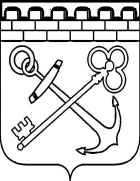 КОМИТЕТ ПО РАЗВИТИЮ МАЛОГО, СРЕДНЕГО БИЗНЕСАИ ПОТРЕБИТЕЛЬСКОГО РЫНКА ЛЕНИНГРАДСКОЙ ОБЛАСТИПРИКАЗОб утверждении Порядка проведения ежегодных конкурсов «Лучший по профессии в сфере потребительского рынка» в Ленинградской области в 2020 годуВ целях проведения ежегодных конкурсов «Лучший по профессии в сфере потребительского рынка» в Ленинградской области в 2020 году в соответствии                   с постановлением Правительства Ленинградской области от 8 июня 2020 года № 388 «Об утверждении Порядка предоставления субъектам предпринимательства Ленинградской области - победителям конкурсов «Лучший по профессии в сфере потребительского рынка» грантов в форме субсидий из областного бюджета Ленинградской области в рамках государственной программы Ленинградской области «Стимулирование экономической активности Ленинградской области» и признании утратившими силу отдельных постановлений Правительства Ленинградской области  п р и к а з ы в а ю :1. Утвердить Порядок проведения ежегодных конкурсов «Лучший по профессии в сфере потребительского рынка» в Ленинградской области в 2020 году согласно приложению к настоящему приказу.2. Разместить в информационно-телекоммуникационной сети «Интернет»                         на официальном сайте комитета по развитию малого, среднего бизнеса и потребительского рынка Ленинградской области Порядок проведения ежегодных конкурсов «Лучший по профессии в сфере потребительского рынка» в Ленинградской области в 2020 году.3. Осуществить финансирование мероприятий, связанных с проведением ежегодных конкурсов «Лучший по профессии в сфере потребительского рынка» в Ленинградской области в 2020 году в пределах сумм, предусмотренных основным мероприятием 3.3 «Подготовка кадров для малого и среднего предпринимательства и популяризация предпринимательской деятельности» подпрограммы 3 «Развитие малого, среднего предпринимательства и потребительского рынка Ленинградской области» государственной программы «Стимулирование экономической активности Ленинградской области», утвержденной постановлением Правительства Ленинградской области от 14 ноября 2013 года №394.4. Контроль за исполнением настоящего приказа возложить на начальника отдела развития потребительского рынка комитета по развитию малого, среднего бизнеса и потребительского рынка Ленинградской области.Председатель комитетапо развитию малого, среднего бизнесаи потребительского рынкаЛенинградской области                                                                                   С.И.НерушайПорядок проведения ежегодных конкурсов «Лучший по профессии в сфере потребительского рынка» в Ленинградской области в 2020 году1. Общие положения1.1. Порядок проведения ежегодных конкурсов «Лучший по профессии  в сфере потребительского рынка» в Ленинградской области в 2020 году (далее - Порядок, конкурсы) определяет номинации конкурсов в сферах общественного питания, бытового обслуживания и торговой деятельности в Ленинградской области, цели проведения конкурсов, перечень и формы документов и материалов, необходимых для участия в конкурсах, показатели и порядок оценки конкурсных заявок, порядок определения победителей конкурсов в каждой номинации, размеры грантов, предоставляемых победителям конкурсов в каждой номинации в зависимости от занятого места.Настоящий Порядок разработан в целях реализации основного мероприятия 3.3 «Подготовка кадров для малого и среднего предпринимательства и популяризация предпринимательской деятельности» подпрограммы 3 «Развитие малого, среднего предпринимательства и потребительского рынка Ленинградской области» государственной программы «Стимулирование экономической активности Ленинградской области», утвержденной постановлением Правительства Ленинградской области от 14 ноября 2013 года №394 (далее - мероприятие) и в соответствии с постановлением Правительства Ленинградской области от 8 июня 2020 года № 388 «Об утверждении Порядка предоставления субъектам предпринимательства Ленинградской области - победителям конкурсов «Лучший по профессии в сфере потребительского рынка» грантов в форме субсидий из областного бюджета Ленинградской области в рамках государственной программы Ленинградской области «Стимулирование экономической активности Ленинградской области» и признании утратившими силу отдельных постановлений Правительства Ленинградской области».1.2. Конкурсы проводятся среди субъектов предпринимательства Ленинградской области (юридических лиц или индивидуальных предпринимателей) по следующим номинациям:в сфере общественного питания:«Лучший повар»,«Лучший кондитер»,«Лучший официант»,в сфере торговой деятельности:«Лучший продавец продовольственных товаров»,«Лучший флорист»;в сфере бытового обслуживания:«Лучший стилист (искусство визажа)»;«Лучший автомеханик».1.3. Целями проведения конкурсов по номинациям, установленным пунктом 1.2 настоящего Порядка, является:содействие развитию предпринимательства в Ленинградской области;развитие потребительского рынка, поощрение эффективной работы субъектов предпринимательства, обслуживающих торговую деятельность, деятельность в сфере бытового обслуживания населения и общественного питания;распространение положительного опыта работы в сферах деятельности потребительского рынка Ленинградской области. 1.4. В номинациях, установленных пунктом 1.2 настоящего Порядка, присуждаются три призовых места (I, II, III места).1.5. Участникам конкурсов в каждой номинации, набравшим наибольшее количество баллов, комитет по развитию малого, среднего бизнеса и потребительского рынка Ленинградской области (далее – комитет) перечисляет гранты в форме субсидий в установленном размере.Размер призового фонда по каждой номинации в соответствии с присуждаемыми местами составляет:I  место  - 65 000 рублей;II место  - 52 000 рублей;III место - 39 000 рублей.2. Порядок участия в конкурсах2.1. Срок проведения конкурсов устанавливается правовым актом комитета и оканчивается не позднее 20 октября 2020 года.Объявление о начале приема заявок на участие в конкурсах размещается в информационно-телекоммуникационной сети «Интернет» на официальном сайте комитета www.small.lenobl.ru, а также на сайте Фонда «Фонд поддержки предпринимательства и промышленности Ленинградской области, микрокредитная компания» (далее – фонд) www.813.ru.2.2. К участию в конкурсах допускаются выдвигаемые юридическими лицами или индивидуальными предпринимателями (далее – соискатели) физические лица, являющиеся гражданами Российской Федерации, осуществляющие трудовую деятельность у соискателей, или индивидуальные предприниматели, осуществляющие деятельность без привлечения наемных работников (далее – участники конкурса). Стаж работы участников конкурса по профессии должен составлять не менее одного года. Соискатели должны соответствовать следующим критериям:отсутствие проведения процедуры ликвидации или банкротства, не прекращение деятельности для индивидуального предпринимателя (на день подачи заявления на участие в конкурсе);осуществление предпринимательской деятельности на территории Ленинградской области в сфере потребительского рынка (торговая деятельность, общественное питание, бытовое обслуживание);отсутствие просроченной задолженности по налоговым и иным обязательным платежам (сборам, страховым взносам, пеням, штрафам, процентам, подлежащим уплате в соответствии с законодательством Российской Федерации о налогах и сборах). При наличии у соискателя на день подачи заявки на участие в конкурсе задолженности по налоговым и иным обязательным платежам в бюджетную систему Российской Федерации, соискатель дополнительно к документам, указанным в пункте 2.6. настоящего Порядка, представляет в конкурсную комиссию до даты заключения договора о предоставлении гранта копии документов, подтверждающих оплату задолженности, и (или) копию соглашения о реструктуризации такой задолженности, заверенные подписью и печатью (при наличии) соискателя, и (или) заверенные печатью соответствующего органа исполнительной власти и подписью уполномоченного работника такого органа;отсутствие задолженности по заработной плате работникам;отсутствие невыполненных обязательств перед комитетом по предоставлению сведений о финансово-хозяйственной деятельности за предшествующие годы (только для получателей субсидий);соблюдение в предпринимательской деятельности норм и требований действующего законодательства, отсутствие претензий со стороны органов государственного и муниципального контроля и надзора (в том числе, на момент подачи заявки отсутствуют неисполненные обязанности, обусловленные привлечением к административной и иным видам юридической ответственности в связи с ведением предпринимательской деятельности);не являются иностранными юридическими лицами, а также российскими юридическими лицами, в уставном (складочном) капитале которых доля участия иностранных юридических лиц, местом регистрации которых является государство (территория), включенное в утверждаемый Министерством финансов Российской Федерации перечень государств и территорий, предоставляющих льготный налоговый режим налогообложения и (или) не предусматривающих раскрытия и предоставления информации при проведении финансовых операций (офшорные зоны), в совокупности превышает 50 процентов;не получают  на дату заключения договора о предоставлении гранта средства областного бюджета Ленинградской области на цели, установленные Порядком;выражают согласие на обработку персональных данных и размещение для публичного доступа (в том числе в средствах массовой информации) фото-, аудио- и видеоматериалов с изображением участников и (или) их работ, полученных при проведении конкурсов или в связи с их проведением;отсутствие сведений в реестре недобросовестных поставщиков;отсутствие просроченной задолженности по возврату в бюджет Ленинградской области субсидий, бюджетных инвестиций, предоставленных в том числе в соответствии с иными правовыми актами, и иной просроченной задолженности перед бюджетом Ленинградской области.2.3. Участник конкурса, занявший призовое место в конкурсе «Лучший по профессии в сфере потребительского рынка» предыдущих лет, может повторно принимать участие в конкурсах по истечении двухлетнего срока с даты заключения соглашения о предоставлении гранта с соискателем, являвшимся представителем участника конкурса.2.4. Все расходы, связанные с подготовкой и предоставлением конкурсной документации, несут соискатели и участники конкурса. 2.5. От одного соискателя, являющегося представителем участника конкурса может быть принята только одна заявка на участие в конкурсах и только в одной номинации.2.6. Для участия в конкурсах соискатели подают в конкурсную комиссию заявки, содержащие сведения об участниках конкурса, по форме, установленной приложениями к настоящему Порядку по каждой номинации:Лучший повар (приложение 1 раздел «Форма заявки на участие в конкурсе»);Лучший кондитер (приложение 2 раздел «Форма заявки на участие в конкурсе»); Лучший официант (приложение 3 раздел «Форма заявки на участие в конкурсе»);Лучший продавец продовольственных товаров (приложение 4 раздел «Форма заявки на участие в конкурсе»);Лучший флорист (приложение 5 раздел «Форма заявки на участие в конкурсе»);Лучший стилист (искусство визажа) (приложение 6 раздел «Форма заявки на участие в конкурсе»);Лучший автомеханик (приложение 7 раздел «Форма заявки на участие в конкурсе»).2.7. Документы, представленные для участия в конкурсах, участникам конкурса не возвращаются.3. Порядок проведения конкурсов3.1. Конкурсы представляют собой заочные и очные соревнования, предусматривающие оценку сведений, полученных в соответствии с п. 2.6. настоящего Порядка, выполнение конкурсных заданий или предоставление презентаций, раскрывающих профессиональную деятельность участников конкурсов, выявление победителей конкурсов и предоставление им грантов в форме субсидий из областного бюджета Ленинградской области.3.2 Этапы и сроки проведения конкурсов: 3.2.1. Первый этап – прием и оценка поступивших конкурсных заявок. Проведение этапа обеспечивается секретарем конкурсной комиссии в сроки, установленные правовым актом комитета, в соответствии с пунктом 3.7 настоящего Порядка и показателями, установленными согласно приложениям к настоящему Порядку по каждой номинации:Лучший повар (приложение 1 раздел I «Основные показатели, отражающие профессиональное мастерство конкурсанта»);Лучший кондитер (приложение 2 раздел I «Основные показатели, отражающие профессиональное мастерство конкурсанта»); Лучший официант (приложение 3 раздел I «Основные показатели, отражающие профессиональное мастерство конкурсанта»);Лучший продавец продовольственных товаров (приложение 4 раздел I «Основные показатели, отражающие профессиональное мастерство конкурсанта»);Лучший флорист (приложение 5 раздел I «Основные показатели, отражающие профессиональное мастерство конкурсанта»);Лучший стилист (искусство визажа) (приложение 6 раздел I «Основные показатели, отражающие профессиональное мастерство конкурсанта»);Лучший автомеханик (приложение 7 раздел I «Основные показатели, отражающие профессиональное мастерство конкурсанта»).3.2.2. Второй этап – очное представление участниками конкурса членам конкурсной комиссии презентаций или выполнение конкурсного задания о деятельности участника, в сроки, установленные правовым актом комитета.3.2.2.1. Оценка представленных презентаций участниками конкурса, сформированных посредством программы Microsoft Office PowerPoint (презентационные материалы), проводится конкурсной комиссией в каждой номинации в соответствии с показателями, установленными согласно приложениям к настоящему Порядку по номинациям: Лучший продавец продовольственных товаров (приложение 4 раздел II «Презентационные материалы»);Лучший автомеханик (приложение 7 раздел II «Презентационные материалы»).Условия выступления, а также критерии, которые рекомендовано отразить в презентации участника конкурса указаны в приложениях к настоящему Порядку:Лучший продавец продовольственных товаров (приложение 4 «Рекомендации к презентации участника на конкурсе»);Лучший автомеханик (приложение 7 «Рекомендации к презентации участника на конкурсе»).3.2.2.2. Оценка выполнения конкурсных заданий участниками конкурса, проходящих в формате «Арт-класс» проводится конкурсной комиссией в соответствии с показателями, установленными согласно приложениям к настоящему Порядку по номинациям: Лучший повар (приложение 1 раздел II «Выполнение конкурсного задания»);Лучший кондитер (приложение 2 раздел II «Выполнение конкурсного задания»); Лучший официант (приложение 3 раздел II «Выполнение конкурсного задания»);Лучший флорист (приложение 5 раздел II «Выполнение конкурсного задания»);Лучший стилист (искусство визажа) (приложение 6 раздел II «Выполнение конкурсного задания»).Обязательным условием задания является предоставление в день проведения конкурсного отбора письменного описания конкурсной работы по форме согласно приложениям к настоящему Порядку:Лучший повар (приложение 1 «Форма описания конкурсной работы»);Лучший кондитер (приложение 2 «Форма описания конкурсной работы»); Лучший официант (приложение 3 «Форма описания конкурсной работы»);Лучший флорист (приложение 5 «Форма описания конкурсной работы»);Лучший стилист (искусство визажа) (приложение 6 «Форма описания конкурсной работы»).3.3. Для организации и подведения итогов конкурса по установленным номинациям создаются комиссии отдельно по каждой номинации, формируемые в соответствии с правовым актом комитета.Решение каждой конкурсной комиссии оформляется протоколом заседания конкурсной комиссии, который направляется в комитет не позднее двух рабочих дней с даты завершения конкурсного отбора.Решение каждой конкурсной комиссии носит рекомендательный характер.  Комитет принимает решение о предоставлении грантов в форме субсидии победителям конкурсов и в течение пяти рабочих дней издает правовой акт, в котором указываются победители конкурсных отборов и размеры предоставляемых им грантов. В состав каждой конкурсной комиссии входят представители комитета, организаций региональной и муниципальной инфраструктуры поддержки малого и среднего предпринимательства Ленинградской области, независимые эксперты, мнение которых учитывается при проведении оценки деятельности номинантов в соответствующей области (сфере). В состав каждой конкурсной комиссии также могут входить представители общероссийских общественных объединений, действующих на территории Ленинградской области, эксперты по развитию бизнеса и представители иных организаций, в уставные цели которых входит содействие созданию условий для развития малого и среднего предпринимательства, бизнес-сообщества региона. 3.4. Каждая конкурсная комиссия состоит из председателя комиссии, членов комиссии. Члены комиссии участвуют в ее заседаниях лично. Заседание правомочно, если на нем присутствуют более половины от общего числа членов комиссии. 	Секретарь каждой конкурсной комиссии назначается правовым актом комитета. Персонифицированный состав каждой конкурсной комиссии утверждается правовым актом комитета.3.5. Каждой конкурсной комиссией принимается решение, если за него проголосовало более половины членов комиссии, присутствующих на заседании. При равенстве голосов решающим является голос председателя комиссии. 3.6. При необходимости члены комиссии имеют право задавать вопросы участникам конкурса для объективной оценки участника.3.7. Проведение первого этапа в каждой номинации обеспечивается секретарем конкурсной комиссии. Секретарем конкурсной комиссии начинается прием заявок на следующий рабочий день после даты размещения в информационно-телекоммуникационной сети «Интернет» на официальном сайте комитета информации о проведении конкурсного отбора, в котором указывается срок окончания приема заявок.3.7.1. Секретарь каждой конкурсной комиссии проверяет наличие и соответствие представленных соискателем документов в соответствии с пунктом 2.6. настоящего Порядка, а также проводит проверку достоверности сведений, содержащихся в заявлении о предоставлении гранта и представляемых соискателем документах, указанных в пункте 2.2 настоящего Порядка, путем их сопоставления между собой, формирует реестр заявок соискателей, участвующих в конкурсном отборе, регистрирует заявки в журнале регистрации заявок в день их подачи, формирует реестр таких заявок, а также заполняет раздел I оценочного листа участника в соответствии с номинацией:Лучший повар (приложение 1 раздел I «Основные показатели, отражающие профессиональное мастерство конкурсанта»);Лучший кондитер (приложение 2 раздел I «Основные показатели, отражающие профессиональное мастерство конкурсанта»); Лучший официант (приложение 3 раздел I «Основные показатели, отражающие профессиональное мастерство конкурсанта»);Лучший продавец продовольственных товаров (приложение 4 раздел I «Основные показатели, отражающие профессиональное мастерство конкурсанта»);Лучший флорист (приложение 5 раздел I «Основные показатели, отражающие профессиональное мастерство конкурсанта»);Лучший стилист (искусство визажа) (приложение 6 раздел I «Основные показатели, отражающие профессиональное мастерство конкурсанта»);Лучший автомеханик (приложение 7 раздел I «Основные показатели, отражающие профессиональное мастерство конкурсанта»). 3.7.1.1 В рамках информационного взаимодействия секретарь конкурсной комиссии в течение трех календарных дней с даты регистрации заявки запрашивает в отношении соискателей следующие документы:1) выписку из Единого государственного реестра юридических лиц (для соискателей - юридических лиц);2) выписку из Единого государственного реестра индивидуальных предпринимателей (для соискателей - индивидуальных предпринимателей);3) сведения о наличии (отсутствии) в реестре недобросовестных поставщиков;4) сведения о наличии (отсутствии) задолженности по уплате налогов, сборов, страховых взносов, пеней, штрафов, процентов;5) сведения о наличии (отсутствии) задолженности перед государственными внебюджетными фондами Российской Федерации.В случае наличия задолженности по уплате налогов, сборов, страховых взносов, пеней, штрафов, процентов, а также задолженности перед государственными внебюджетными фондами Российской Федерации секретарь конкурсной комиссии в течение одного рабочего дня с даты получения ответа на межведомственный запрос уведомляет соискателя о наличии такой задолженности. Соискатели вправе дополнительно к документам, предусмотренным пунктом 2.4 настоящего Порядка, представить секретарю конкурсной комиссии до проведения заседания конкурсной комиссии или на заседании конкурсной комиссию копии документов, подтверждающих уплату либо отсутствие задолженности, и(или) копию соглашения о реструктуризации задолженности, заверенные подписью и печатью (при наличии) соискателя. Указанные документы прикладываются к заявке соискателя.3.7.2. По итогу исполнения пункта 3.7.1. настоявшего Порядка полный комплект документов участников конкурса и оценочный лист участников конкурса с заполненным разделом I секретарь конкурсной комиссии передает на рассмотрение членам конкурсной комиссии согласно заявленным номинациям. 3.7.3. Члены конкурсной комиссии имеют право вносить замечания (предложения) по материалам, указанным в пункте 3.7.2. настоящего Порядка, которые фиксируются в протоколе заседания конкурсной комиссии.3.7.4. В ходе первого этапа конкурсная заявка рассматривается не позднее пяти рабочих дней с момента регистрации в журнале.3.8. Второй этап проводится конкурсной комиссией в присутствии участников конкурсов, либо уполномоченных представителей участников конкурсов, действующих по доверенности, по установленным номинациям в сроки, установленные правовым актом комитета. 3.8.1. Члены конкурсной комиссии рассматривают и оценивают материалы, указанные в пункте 3.7.2. настоящего Порядка, а также оценивают представленные презентации или выполнение конкурсного задания участниками конкурса. 3.8.2. Каждый член конкурсной комиссии в отношении каждого участника конкурса заполняет раздел II оценочного листа по форме, согласно приложениям к настоящему Порядку, по каждой номинации: Лучший повар (приложение 1), Лучший кондитер (приложение 2), Лучший официант (приложение 3), Лучший продавец продовольственных товаров (приложение 4), Лучший флорист (приложение 5), Лучший стилист (искусство визажа) (приложение 6), Лучший автомеханик (приложение 7).3.9. В целях выявления победителя конкурса в соответствующей номинации устанавливается следующая процедура оценки представленных материалов и заданий:3.9.1. Оценка по основным показателям, отражающим специфику деятельности участника конкурса, содержащихся в разделе I приложений 1-7 к настоящему Порядку, производится по балльной шкале, максимальная сумма баллов по указанным показателям – 50. Для получения итоговой суммы баллов по указанным показателям присуждаемое количество баллов умножается на коэффициент значимости показателя, равный 0,3. 3.9.2. Оценка презентационных материалов, отраженных в разделе II приложений 1-7 к настоящему Порядку, производится по балльной шкале, максимальная сумма баллов – 50. Для получения итоговой суммы баллов по указанному показателю присуждаемое количество баллов умножается на коэффициент значимости показателя, равный 0,7.3.9.3. Итоговая сумма баллов, отраженных в разделах III приложений 1-7 к настоящему Порядку, рассчитывается секретарем конкурсной комиссии в соответствии с формулой: Итоговая сумма баллов = (ОП х 0,3) + (СБ х 0,7).где ОП – сумма баллов по основным показателям, отражающим экономическую эффективность субъекта предпринимательства, а также дополнительным показателям, отражающим специфику деятельности участника конкурса, в соответствии с пунктом 3.9.1. настоящего Порядка;СБ – сумма балов по результатам оценки конкурсной комиссией презентационных материалов или конкурсных заданий в соответствии с пунктами 3.9.2. настоящего Порядка.3.9.4. Победителями конкурса в каждой номинации становятся соискатели, чьи работники - участники конкурса, набрали наибольшее количество баллов по всем показателям, рассчитанным в соответствии с формулой, указанной в пункте 3.9.3. настоящего Порядка. В случае набора равного количества баллов несколькими участниками конкурса, победитель определяется простым большинством голосов членов конкурсной комиссии. В случае равенства голосов право решающего голоса имеет председатель конкурсной комиссии. 3.10. Решение о предоставлении гранта победителям конкурса принимается комитетом на основании протокола заседания конкурсной комиссии и оформляется правовым актом в течение пяти рабочих дней с даты заседания конкурсной комиссии с указанием получателей гранта в форме субсидии и размера предоставляемого им гранта в соответствии с Порядком предоставления субъектам предпринимательства Ленинградской области - победителям конкурсов «Лучший по профессии в сфере потребительского рынка» грантов в форме субсидий из областного бюджета Ленинградской области в рамках подпрограммы «Развитие малого, среднего предпринимательства и потребительского рынка Ленинградской области» государственной программы Ленинградской области «Стимулирование экономической активности Ленинградской области», утвержденным постановлением Правительства Ленинградской области от 8 июня 2020 года № 388.Гранты перечисляются соискателям, являющимся представителями победителей конкурса на основании правового акта комитета о предоставлении грантов по итогам конкурса и договоров о предоставлении грантов, заключенных комитетом с соискателями, в срок не позднее десяти рабочих дней с даты принятия правового акта комитета.3.11. Итоги конкурса размещаются в средствах массовой информации и на официальном сайте комитета www.small.lenobl.ru, а также на сайте фонда www.813.ru.Приложение 1                                        к Порядку…«ЛУЧШИЙ ПОВАР»Форма заявки на участие в конкурсе ЗАЯВЛЕНИЕв комиссию конкурса «Лучший по профессии в сфере потребительского рынка» в Ленинградской области по номинации «Лучший повар»          Организация (указывается полное наименование в т.ч. организационно-правовая форма в соответствии с ЕГРЮЛ юридического лица или ФИО индивидуального предпринимателя)_____________________________(далее – субъект предпринимательства)заявляет об участии______________________________________________________________                                                           (Ф.И.О. участника конкурса)в конкурсе «Лучший по профессии в сфере потребительского рынка» в Ленинградской области, проводимом в 2020 году, по номинации «Лучший повар».Сообщаю следующие сведения об субъекте предпринимательства:Сведения о показателях, отражающих специфику деятельности и профессиональное мастерство участника конкурса:К заявке могут быть приложены материалы, подтверждающие ваши показатели и достижения.Банковские реквизиты субъекта предпринимательства для перечисления денежных средств:Представляю следующие документы для начисления баллов:Настоящим подтверждаю, что ___________________________________:                                                                       (наименование субъекта предпринимательства)        Контактная информация субъекта предпринимательства (телефон; e-mail; официальный сайт) ________________________________________________________________________________________________________________________________________________________Контактная информация участника (телефон; e-mail;) ____________________________________________________________________________Форма описания конкурсной работы (предоставляется в двух экземплярах в день проведения второго этапа конкурсного отбора и является обязательным условием участия в очном этапе конкурсного отбора)ОПИСАНИЕ КОНКУРСНОЙ РАБОТЫ В НОМИНАЦИИ «ЛУЧШИЙ ПОВАР»                  Номер участника по жеребьевке____________________________________Название банкетного блюда ______________________________________Ф.И.О. участника конкурса _______________________________________Субъект предпринимательства _____________________________________Краткое описание технологии приготовления блюда ____________________________________________________________________________________________________________________________________________________________________________________________________________________________________________________________________________________________________________________________________________________________________________________________________________________________________Подпись участника конкурса________________________«_____»______________2020 годФорма раздела I «Основные показатели, отражающие профессиональное мастерство участника» (заполняется секретарем конкурсной комиссии)РАЗДЕЛ I «ОСНОВНЫЕ ПОКАЗАТЕЛИ, ОТРАЖАЮЩИЕ ПРОФЕССИОНАЛЬНОЕ МАСТЕРСТВО УЧАСТНИКА»Оценочный лист участникаФИО участника конкурса, наименование организации, в которой осуществляется деятельность:Номинация: «Лучший повар»Форма раздела II «Выполнение конкурсного задания» (заполняется каждым членом конкурсной комиссии)РАЗДЕЛ II«ВЫПОЛНЕНИЕ КОНКУРСНОГО ЗАДАНИЯ»Оценочный лист участникаФИО участника конкурса, наименование организации, в которой осуществляется деятельность:Номинация: «Лучший повар»Заполняется секретарем конкурсной комиссииФорма раздела III «Итоговая сумма баллов» (заполняется секретарем конкурсной комиссии)РАЗДЕЛ III«ИТОГОВАЯ СУММА БАЛЛОВ»Оценочный лист участникаФИО участника конкурса, наименование организации, в которой осуществляется деятельность:Номинация: «Лучший повар»Приложение 2к Порядку«ЛУЧШИЙ КОНДИТЕР»Форма заявки на участие в конкурсе ЗАЯВЛЕНИЕв комиссию конкурса «Лучший по профессии в сфере потребительского рынка» в Ленинградской области по номинации «Лучший кондитер»          Организация (указывается полное наименование в т.ч. организационно-правовая форма в соответствии с ЕГРЮЛ юридического лица или ФИО индивидуального предпринимателя)_____________________________(далее – субъект предпринимательства)заявляет об участии______________________________________________________________                                                           (Ф.И.О. участника конкурса)в конкурсе  «Лучший по профессии в сфере потребительского рынка» в Ленинградской области, проводимом в 2020 году, по номинации «Лучший кондитер».Сообщаю следующие сведения об субъекте предпринимательства:Сведения о показателях, отражающих специфику деятельности и профессиональное мастерство участника конкурса:К заявке могут быть приложены материалы, подтверждающие ваши показатели и достижения.Банковские реквизиты субъекта предпринимательства для перечисления денежных средств:Представляю следующие документы для начисления баллов:Настоящим подтверждаю, что ___________________________________:                                                                       (наименование субъекта предпринимательства)        Контактная информация субъекта предпринимательства (телефон; e-mail; официальный сайт) ________________________________________________________________________________________________________________________________________________________Контактная информация участника (телефон; e-mail;) ____________________________________________________________________________Форма описания конкурсной работы (предоставляется в двух экземплярах в день проведения второго этапа конкурсного отбора и является обязательным условием участия в очном этапе конкурсного отбора)ОПИСАНИЕ КОНКУРСНОЙ РАБОТЫ В НОМИНАЦИИ «ЛУЧШИЙ КОНДИТЕР»                  Номер участника по жеребьевке____________________________________Название сладкого блюда ______________________________________Ф.И.О. участника конкурса _______________________________________Субъект предпринимательства _____________________________________Краткое описание технологии приготовления блюда ______________________________________________________________________ ______________________________________________________________________________________________________________________________________________________________________________________________________________________________________________________________________________________________________________________________________________________________Подпись участника конкурса________________________«_____»_____________2020 годФорма раздела I «Основные показатели, отражающие профессиональное мастерство участника» (заполняется секретарем конкурсной комиссии)РАЗДЕЛ I «ОСНОВНЫЕ ПОКАЗАТЕЛИ, ОТРАЖАЮЩИЕ ПРОФЕССИОНАЛЬНОЕ МАСТЕРСТВО УЧАСТНИКА»Оценочный лист участникаФИО участника, наименование организации, в которой осуществляется деятельность:Номинация: «Лучший кондитер»Форма раздела II «Выполнение конкурсного задания» (заполняется каждым членом конкурсной комиссии)РАЗДЕЛ II«ВЫПОЛНЕНИЕ КОНКУРСНОГО ЗАДАНИЯ»Оценочный лист участникаФИО участника, наименование организации, в которой осуществляется деятельность:Номинация: «Лучший кондитер»Заполняется секретарем конкурсной комиссииФорма раздела III «Итоговая сумма баллов» (заполняется секретарем конкурсной комиссии)РАЗДЕЛ III«ИТОГОВАЯ СУММА БАЛЛОВ»Оценочный лист участникаФИО участника, наименование организации, в которой осуществляется деятельность:Номинация: «Лучший кондитер»Приложение 3                                        к Порядку…«ЛУЧШИЙ ОФИЦИАНТ»Форма заявки на участие в конкурсе ЗАЯВЛЕНИЕв комиссию конкурса «Лучший по профессии в сфере потребительского рынка» в Ленинградской области по номинации «Лучший официант»          Организация (указывается полное наименование в т.ч. организационно-правовая форма в соответствии с ЕГРЮЛ юридического лица или ФИО индивидуального предпринимателя)____________________________(далее – субъект предпринимательства)заявляет об участии______________________________________________________________                                                           (Ф.И.О. участника конкурса)в конкурсе «Лучший по профессии в сфере потребительского рынка» в Ленинградской области, проводимом в 2020 году, по номинации «Лучший официант».Сообщаю следующие сведения об субъекте предпринимательства:Сведения о показателях, отражающих специфику деятельности и профессиональное мастерство участника конкурса:К заявке могут быть приложены материалы, подтверждающие ваши показатели и достижения.Банковские реквизиты субъекта предпринимательства для перечисления денежных средств:Представляю следующие документы для начисления баллов:Настоящим подтверждаю, что ___________________________________:                                                                       (наименование субъекта предпринимательства)        Контактная информация субъекта предпринимательства (телефон; e-mail; официальный сайт) ________________________________________________________________________________________________________________________________________________________Контактная информация участника (телефон; e-mail;) ____________________________________________________________________________Форма описания конкурсной работы (предоставляется в двух экземплярах в день проведения второго этапа конкурсного отбора и является обязательным условием участия в очном этапе конкурсного отбора)ОПИСАНИЕ КОНКУРСНОЙ РАБОТЫ В НОМИНАЦИИ «ЛУЧШИЙ ОФИЦИАНТ»                  Номер участника по жеребьевке____________________________________Ф.И.О. участника конкурса _______________________________________Субъект предпринимательства _____________________________________Краткое описание технологии сервировки стола______________________________________________________________________ ______________________________________________________________________________________________________________________________________________________________________________________________________________________________________________________________________________________________________________________________________________________________Подпись участника конкурса________________________«_____»_____________2020 годФорма раздела I «Основные показатели, отражающие профессиональное мастерство участника» (заполняется секретарем конкурсной комиссии)РАЗДЕЛ I «ОСНОВНЫЕ ПОКАЗАТЕЛИ, ОТРАЖАЮЩИЕ ПРОФЕССИОНАЛЬНОЕ МАСТЕРСТВО УЧАСТНИКА»Оценочный лист участникаФИО участника конкурса, наименование организации, в которой осуществляется деятельность:Номинация: «Лучший официант»Форма раздела II «Выполнение конкурсного задания» (заполняется каждым членом конкурсной комиссии)РАЗДЕЛ II«ВЫПОЛНЕНИЕ КОНКУРСНОГО ЗАДАНИЯ»Оценочный лист участникаФИО участника конкурса, наименование организации, в которой осуществляется деятельность:Номинация: «Лучший официант»Заполняется секретарем конкурсной комиссииФорма раздела III «Итоговая сумма баллов» (заполняется секретарем конкурсной комиссии)РАЗДЕЛ III«ИТОГОВАЯ СУММА БАЛЛОВ»Оценочный лист участникаФИО участника конкурса, наименование организации, в которой осуществляется деятельность:Номинация: «Лучший официант»Приложение 4к Порядку«ЛУЧШИЙ ПРОДАВЕЦ ПРОДОВОЛЬСТВЕННЫХ ТОВАРОВ»Форма заявки на участие в конкурсе ЗАЯВЛЕНИЕв комиссию конкурса «Лучший по профессии в сфере потребительского рынка» в Ленинградской области по номинации «Лучший продавец продовольственных товаров»          Организация (указывается полное наименование в т.ч. организационно-правовая форма в соответствии с ЕГРЮЛ юридического лица или ФИО индивидуального предпринимателя)_____________________________(далее – субъект предпринимательства)заявляет об участии______________________________________________________________                                                           (Ф.И.О. участника конкурса)в конкурсе  «Лучший по профессии в сфере потребительского рынка» в Ленинградской области, проводимом в 2020 году, по номинации «Лучший продавец продовольственных товаров»Сообщаю следующие сведения о субъекте предпринимательства:Сведения о показателях, отражающих специфику деятельности и профессиональное мастерство участника конкурса:К заявке могут быть приложены материалы, подтверждающие ваши показатели и достижения.Банковские реквизиты субъекта предпринимательства для перечисления денежных средств:Представляю следующие документы для начисления баллов:Настоящим подтверждаю, что ___________________________________:                                                                       (наименование субъекта предпринимательстваКонтактная информация субъекта предпринимательства (телефон; e-mail; официальный сайт) ______________________________________________________________________________________________________________________________________________________________Контактная информация участника (телефон; e-mail;) ______________________________________________________________________________________________________________________________________________________________РЕКОМЕНДАЦИИ К ПРЕЗЕНТАЦИИ УЧАСТНИКА НА КОНКУРСЕ:1. Время выступления -  не более 5-7 минут.2. Презентация должна состоять не более чем из 10-12 слайдов.3. В содержании презентации необходимо отразить следующую информацию (на основе значений показателей профессионального мастерства участника, используемые при заполнении сведений в таблицах): - наличие профильного образования;- повышение квалификации;  - участие в конкурсах профессионального мастерства;- наличие положительных отзывов от покупателей; - технологический процесс работы;- разнообразие ассортимента продовольственных товаров;- представление форменной одежды;- возможность реализации продовольственных товаров «под заказ»;- знание ассортимента и качественных характеристик продовольственных товаров, предлагаемых к реализации.Форма раздела I «Основные показатели, отражающие профессиональное мастерство участника» (заполняется секретарем конкурсной комиссии)РАЗДЕЛ I «ОСНОВНЫЕ ПОКАЗАТЕЛИ, ОТРАЖАЮЩИЕ ПРОФЕССИОНАЛЬНОЕ МАСТЕРСТВО УЧАСТНИКА»Оценочный лист участникаФИО участника конкурса, наименование организации, в которой осуществляется деятельность:Номинация: «Лучший продавец продовольственных товаров»Форма раздела II «Выполнение конкурсного задания» (заполняется каждым членом конкурсной комиссии)РАЗДЕЛ II«ВЫПОЛНЕНИЕ КОНКУРСНОГО ЗАДАНИЯ»Оценочный лист участникаФИО участника конкурса, наименование организации, в которой осуществляется деятельность:Номинация: «Лучший продавец продовольственных товаров»Заполняется секретарем конкурсной комиссииФорма раздела III «Итоговая сумма баллов» (заполняется секретарем конкурсной комиссии)РАЗДЕЛ III«ИТОГОВАЯ СУММА БАЛЛОВ»Оценочный лист участникаФИО участника конкурса, наименование организации, в которой осуществляется деятельность:Номинация: «Лучший продавец продовольственных товаров»Приложение 5                                        к Порядку…«ЛУЧШИЙ ФЛОРИСТ»Форма заявки на участие в конкурсе ЗАЯВЛЕНИЕв комиссию конкурса «Лучший по профессии в сфере потребительского рынка» в Ленинградской области по номинации «Лучший флорист»          Организация (указывается полное наименование в т.ч. организационно-правовая форма в соответствии с ЕГРЮЛ юридического лица или ФИО индивидуального предпринимателя)____________________________(далее – субъект предпринимательства)заявляет об участии______________________________________________________________                                                           (Ф.И.О. участника конкурса)в конкурсе «Лучший по профессии в сфере потребительского рынка» в Ленинградской области, проводимом в 2020 году, по номинации «Лучший флорист».Сообщаю следующие сведения об субъекте предпринимательства:Сведения о показателях, отражающих специфику деятельности и профессиональное мастерство участника конкурса:К заявке могут быть приложены материалы, подтверждающие ваши показатели и достижения.Банковские реквизиты субъекта предпринимательства для перечисления денежных средств:Представляю следующие документы для начисления баллов:Настоящим подтверждаю, что ___________________________________:                                                                       (наименование субъекта предпринимательства)        Контактная информация субъекта предпринимательства (телефон; e-mail; официальный сайт) ________________________________________________________________________________________________________________________________________________________Контактная информация участника (телефон; e-mail;) ____________________________________________________________________________Форма описания конкурсной работы (предоставляется в двух экземплярах в день проведения второго этапа конкурсного отбора и является обязательным условием участия в очном этапе конкурсного отбора)ОПИСАНИЕ КОНКУРСНОЙ РАБОТЫ В НОМИНАЦИИ «ЛУЧШИЙ ФЛОРИСТ»                  Номер участника по жеребьевке____________________________________Ф.И.О. участника конкурса _______________________________________Субъект предпринимательства _____________________________________Краткое описание технологии создания цветочной композиции________________________________________________________________________ ____________________________________________________________________________________________________________________________________________________________________________________________________________________________________________________________________________________________________________________________________________________________________________Подпись участника конкурса________________________«_____»_____________2020 годФорма раздела I «Основные показатели, отражающие профессиональное мастерство участника» (заполняется секретарем конкурсной комиссии)РАЗДЕЛ I «ОСНОВНЫЕ ПОКАЗАТЕЛИ, ОТРАЖАЮЩИЕ ПРОФЕССИОНАЛЬНОЕ МАСТЕРСТВО УЧАСТНИКА»Оценочный лист участникаФИО участника конкурса, наименование организации, в которой осуществляется деятельность:Номинация: «Лучший флорист»Форма раздела II «Выполнение конкурсного задания» (заполняется каждым членом конкурсной комиссии)РАЗДЕЛ II«ВЫПОЛНЕНИЕ КОНКУРСНОГО ЗАДАНИЯ»Оценочный лист участникаФИО участника конкурса, наименование организации, в которой осуществляется деятельность:Номинация: «Лучший флорист»Заполняется секретарем конкурсной комиссииФорма раздела III «Итоговая сумма баллов» (заполняется секретарем конкурсной комиссии)РАЗДЕЛ III«ИТОГОВАЯ СУММА БАЛЛОВ»Оценочный лист участникаФИО участника конкурса, наименование организации, в которой осуществляется деятельность:Номинация: «Лучший флорист»Приложение 6                                        к Порядку…«ЛУЧШИЙ СТИЛИСТ (ИСКУССТВО ВИЗАЖА)»Форма заявки на участие в конкурсе ЗАЯВЛЕНИЕв комиссию конкурса «Лучший по профессии в сфере потребительского рынка» в Ленинградской области по номинации «Лучший стилист (искусство визажа)»          Организация (указывается полное наименование в т.ч. организационно-правовая форма в соответствии с ЕГРЮЛ юридического лица или ФИО индивидуального предпринимателя)____________________________(далее – субъект предпринимательства)заявляет об участии______________________________________________________________                                                           (Ф.И.О. участника конкурса)в конкурсе «Лучший по профессии в сфере потребительского рынка» в Ленинградской области, проводимом в 2020 году, по номинации «Лучший стилист (искусство визажа)».Сообщаю следующие сведения об субъекте предпринимательства:Сведения о показателях, отражающих специфику деятельности и профессиональное мастерство участника конкурса:К заявке могут быть приложены материалы, подтверждающие ваши показатели и достижения.Банковские реквизиты субъекта предпринимательства для перечисления денежных средств:Представляю следующие документы для начисления баллов:Настоящим подтверждаю, что ___________________________________:                                                                       (наименование субъекта предпринимательства)        Контактная информация субъекта предпринимательства (телефон; e-mail; официальный сайт) _______________________________________________________________________________________________________________________________________________________Контактная информация участника (телефон; e-mail;) ___________________________________________________________________________Форма описания конкурсной работы (предоставляется в двух экземплярах в день проведения второго этапа конкурсного отбора и является обязательным условием участия в очном этапе конкурсного отбора)ОПИСАНИЕ КОНКУРСНОЙ РАБОТЫ В НОМИНАЦИИ «ЛУЧШИЙ СТИЛИСТ (ИСКУССТВО ВИЗАЖА)»                  Номер участника по жеребьевке____________________________________Ф.И.О. участника конкурса _______________________________________Субъект предпринимательства _____________________________________Краткое описание технологии создания макияжа____________________________________________________________________________________________________________________________________________________________________________________________________________________________________________________________________________________________________________________________________________________________________________________________________________________________________Подпись участника конкурса________________________«_____»_____________2020 годФорма раздела I «Основные показатели, отражающие профессиональное мастерство участника» (заполняется секретарем конкурсной комиссии)РАЗДЕЛ I «ОСНОВНЫЕ ПОКАЗАТЕЛИ, ОТРАЖАЮЩИЕ ПРОФЕССИОНАЛЬНОЕ МАСТЕРСТВО УЧАСТНИКА»Оценочный лист участникаФИО участника конкурса, наименование организации, в которой осуществляется деятельность:Номинация: «Лучший стилист (искусство визажа)»Форма раздела II «Выполнение конкурсного задания» (заполняется каждым членом конкурсной комиссии)РАЗДЕЛ II«ВЫПОЛНЕНИЕ КОНКУРСНОГО ЗАДАНИЯ»Оценочный лист участникаФИО участника конкурса, наименование организации, в которой осуществляется деятельность:Номинация: «Лучший стилист (искусство визажа)»Заполняется секретарем конкурсной комиссииФорма раздела III «Итоговая сумма баллов» (заполняется секретарем конкурсной комиссии)РАЗДЕЛ III«ИТОГОВАЯ СУММА БАЛЛОВ»Оценочный лист участникаФИО участника конкурса, наименование организации, в которой осуществляется деятельность:Номинация: «Лучший стилист (искусство визажа)»Приложение 7к Порядку«ЛУЧШИЙ АВТОМЕХАНИК»Форма заявки на участие в конкурсе ЗАЯВЛЕНИЕв комиссию конкурса «Лучший по профессии в сфере потребительского рынка» в Ленинградской области по номинации «Лучший автомеханик»          Организация (указывается полное наименование в т.ч. организационно-правовая форма в соответствии с ЕГРЮЛ юридического лица или ФИО индивидуального предпринимателя)_____________________________(далее – субъект предпринимательства)заявляет об участии______________________________________________________________                                                           (Ф.И.О. участника конкурса)в конкурсе  «Лучший по профессии в сфере потребительского рынка» в Ленинградской области, проводимом в 2020 году, по номинации «Лучший автомеханик»Сообщаю следующие сведения о субъекте предпринимательства:Сведения о показателях, отражающих специфику деятельности и профессиональное мастерство участника конкурса:К заявке могут быть приложены материалы, подтверждающие ваши показатели и достижения.Банковские реквизиты субъекта предпринимательства для перечисления денежных средств:Представляю следующие документы для начисления баллов:Настоящим подтверждаю, что ___________________________________:                                                                       (наименование субъекта предпринимательстваКонтактная информация субъекта предпринимательства (телефон; e-mail; официальный сайт) ______________________________________________________________________________________________________________________________________________________________Контактная информация участника (телефон; e-mail;) ______________________________________________________________________________________________________________________________________________________________РЕКОМЕНДАЦИИ К ПРЕЗЕНТАЦИИ УЧАСТНИКА НА КОНКУРСЕ:1. Время выступления -  не более 5-7 минут.2. Презентация должна состоять не более чем из 10-12 слайдов.3. В содержании презентации необходимо отразить следующую информацию (на основе значений показателей профессионального мастерства участника, используемые при заполнении сведений в таблицах): - наличие профильного образования;- повышение квалификации;  - участие в конкурсах профессионального мастерства;- применение и(или) внедрение передовых технологий ; - технологический процесс работы;- представление форменной одежды;- наличие поддерживаемого запаса расходных материалов для ремонта автомобилей;- уровень сложности ремонта и сроки;- знание перечня предоставляемых услуг;- предоставление гарантийного срока на выполненные работы.Форма раздела I «Основные показатели, отражающие профессиональное мастерство участника» (заполняется секретарем конкурсной комиссии)РАЗДЕЛ I «ОСНОВНЫЕ ПОКАЗАТЕЛИ, ОТРАЖАЮЩИЕ ПРОФЕССИОНАЛЬНОЕ МАСТЕРСТВО УЧАСТНИКА»Оценочный лист участникаФИО участника конкурса, наименование организации, в которой осуществляется деятельность:Номинация: «Лучший автомеханик»Форма раздела II «Выполнение конкурсного задания» (заполняется каждым членом конкурсной комиссии)РАЗДЕЛ II«ВЫПОЛНЕНИЕ КОНКУРСНОГО ЗАДАНИЯ»Оценочный лист участникаФИО участника конкурса, наименование организации, в которой осуществляется деятельность:Номинация: «Лучший автомеханик»Заполняется секретарем конкурсной комиссииФорма раздела III «Итоговая сумма баллов» (заполняется секретарем конкурсной комиссии)РАЗДЕЛ III«ИТОГОВАЯ СУММА БАЛЛОВ»Оценочный лист участникаФИО участника конкурса, наименование организации, в которой осуществляется деятельность:Номинация: «Лучший автомеханик»от  1 октября  2020 года № 26Приложение к приказу комитета по развитию малого, среднего бизнеса и потребительского рынка Ленинградской областиот «___»______2020 года № _____1.Фамилия, имя, отчество учредителя юридического лица / индивидуального предпринимателя (полностью)1.Фамилия, имя, отчество учредителя юридического лица / индивидуального предпринимателя (полностью)1.Фамилия, имя, отчество учредителя юридического лица / индивидуального предпринимателя (полностью)2.ОГРН/ОГРНИП (номер и от какого числа)ИННКПП3.Адрес местонахождения (юридический и фактический адрес юридического лица (если не совпадают), адрес места жительства индивидуального предпринимателя)3.Адрес местонахождения (юридический и фактический адрес юридического лица (если не совпадают), адрес места жительства индивидуального предпринимателя)3.Адрес местонахождения (юридический и фактический адрес юридического лица (если не совпадают), адрес места жительства индивидуального предпринимателя)3.Адрес местонахождения (юридический и фактический адрес юридического лица (если не совпадают), адрес места жительства индивидуального предпринимателя)3.Адрес местонахождения (юридический и фактический адрес юридического лица (если не совпадают), адрес места жительства индивидуального предпринимателя)4.Основной вид экономической деятельности (указывается в соответствии с ЕГРЮЛ/ЕГРИП код ОКВЭД с расшифровкой)4.Основной вид экономической деятельности (указывается в соответствии с ЕГРЮЛ/ЕГРИП код ОКВЭД с расшифровкой)4.Основной вид экономической деятельности (указывается в соответствии с ЕГРЮЛ/ЕГРИП код ОКВЭД с расшифровкой)4.Основной вид экономической деятельности (указывается в соответствии с ЕГРЮЛ/ЕГРИП код ОКВЭД с расшифровкой)5.Ассортимент реализуемых товаров/ производимой продукции/ оказываемых услуг (перечень видов выпускаемой продукции, оказываемых услуг)5.Ассортимент реализуемых товаров/ производимой продукции/ оказываемых услуг (перечень видов выпускаемой продукции, оказываемых услуг)5.Ассортимент реализуемых товаров/ производимой продукции/ оказываемых услуг (перечень видов выпускаемой продукции, оказываемых услуг)5.Ассортимент реализуемых товаров/ производимой продукции/ оказываемых услуг (перечень видов выпускаемой продукции, оказываемых услуг)5.Ассортимент реализуемых товаров/ производимой продукции/ оказываемых услуг (перечень видов выпускаемой продукции, оказываемых услуг)6.Среднесписочная численность работников, чел.6.Среднесписочная численность работников, чел.6.Среднесписочная численность работников, чел.7.Среднемесячная начисленная заработная плата работников, тыс. руб.7.Среднемесячная начисленная заработная плата работников, тыс. руб.7.Среднемесячная начисленная заработная плата работников, тыс. руб.№ п/пНаименование показателяДокументы, подтверждающие показатель 8.Наличие профильного образования копия диплома об образовании (при наличии) и(или) копия свидетельства о начальном и(или) среднем профессиональном образовании 9.Повышение квалификации, переподготовка  копии дипломов и(или) свидетельств и(или) сертификатов и(или) удостоверений о повышении квалификации, переподготовке (при наличии)10.Участие в конкурсах профессионального мастерствапротоколы конкурсных комиссий в соответствии с проведенными этапами конкурса профессионального мастерства (при наличии) и(или) копии дипломов 11.Применение и(или) внедрение передовых технологий  сведения о внедрении участником конкурса или при его непосредственном участии передовых технологий (при наличии указать каких), копии рационализаторских предложений (при наличии)12.Технологический процесс работыфотоматериалы13.Оригинальность авторской идеи (наличие фирменного блюда)фотоматериалы с описанием (при наличии)14.Наличие форменной одежды в соответствие с требованиями.фотоматериалы 1.Номер расчетного счета2.Наименование и местонахождения (город) банка, в котором открыт счет2.Наименование и местонахождения (город) банка, в котором открыт счет3.БИК банка4.Номер корреспондентского счета1. Информация о деятельности субъекта предпринимательства2. Информация о деятельности участника конкурсаНе состоит под процедурой ликвидации или банкротства (на день подачи заявки на участие в конкурсе)(подпись)Соблюдает в предпринимательской деятельности нормы и требования действующего законодательства, не имеет претензий со стороны органов государственного и муниципального контроля и надзора (в том числе, отсутствуют неисполненные обязанности, обусловленные привлечением к административной и иным видам юридической ответственности в связи с ведением предпринимательской деятельности)(подпись)Не имеет просроченной задолженности по оплате обязательных платежей в бюджеты всех уровней бюджетной системы Российской Федерации и государственные внебюджетные фонды (подпись)Согласен на обработку персональных данных и размещение для публичного доступа (в том числе в средствах массовой информации) фото-, аудио- и видеоматериалов с изображением участников и (или) их работ, полученных при проведении конкурсов или в связи с их проведением(подпись)Уведомлен о наступлении ответственности за предоставление недостоверных сведений и подложных документов в соответствии с действующим законодательством(подпись)К заявлению прилагается:- копия паспорта участника;- копия трудовой книжки участника конкурса(подпись)(дата подачи заявления)(подпись заявителя)(подпись участника)(расшифровка подписи)(расшифровка подписи)Используемые ингредиентыВес вложения, г.Примечания№ п/пНаименование показателяЕдиница измеренияШкала баллов(максимально 50 баллов)Выставленные баллы1.1.Наличие профильного образованияда/нет0 баллов - отсутствует1.1.Наличие профильного образованияда/нет10 баллов – наличие1.2.Повышение квалификациида/нет0 баллов – отсутствует1.2.Повышение квалификациида/нет10 баллов – наличие1.3.Участие в конкурсах профессионального мастерства ед.2 балла за каждый конкурс1.3.Участие в конкурсах профессионального мастерства ед.(0-10)1.4.Стаж работы более трех летда/нет0 баллов – отсутствует1.4.Стаж работы более трех летда/нет10 баллов – наличие1.5.Наличие фирменного блюдада/нет0 баллов – отсутствует1.5.Наличие фирменного блюдада/нет10 баллов - наличие	ИТОГО СУММА БАЛЛОВ по разделу I:ИТОГО СУММА БАЛЛОВ по разделу I:ИТОГО СУММА БАЛЛОВ по разделу I:(дата конкурсного отбора)(подпись секретаря комиссии)(расшифровка подписи)Задание: «Арт-класс. Презентационное холодное банкетное блюдо из ленинградской форели» - блюдо на 6 персон с банкетной подачей с дегустационными сетами на 7 персон, время работы - 1 час (Участники используют домашние заготовки, блюдо готовится из натуральных, в том числе фермерских продуктов, выращенных или произведенных в регионе, приветствуются национальные традиционные рецепты)В ходе соревнования участники конкурса выполняют (собирают) конкурсное задание в формате Арт-класс, размещают на декорированном столе и осуществляют его презентацию. Время выполнения задания – 1 часУсловия: Заготовка ингредиентов блюда готовится участником заранее на своем предприятии. Задание выполняется и представляется конкурсантами в профессиональной одежде. Конкурсная работа сопровождается ее письменным описанием в 2-х экземплярах по утвержденной форме (один экземпляр передается конкурсной комиссии во время презентации работы, второй – остается у участника). Конкурсной комиссии предлагается 7 дегустационных порцийЗадание: «Арт-класс. Презентационное холодное банкетное блюдо из ленинградской форели» - блюдо на 6 персон с банкетной подачей с дегустационными сетами на 7 персон, время работы - 1 час (Участники используют домашние заготовки, блюдо готовится из натуральных, в том числе фермерских продуктов, выращенных или произведенных в регионе, приветствуются национальные традиционные рецепты)В ходе соревнования участники конкурса выполняют (собирают) конкурсное задание в формате Арт-класс, размещают на декорированном столе и осуществляют его презентацию. Время выполнения задания – 1 часУсловия: Заготовка ингредиентов блюда готовится участником заранее на своем предприятии. Задание выполняется и представляется конкурсантами в профессиональной одежде. Конкурсная работа сопровождается ее письменным описанием в 2-х экземплярах по утвержденной форме (один экземпляр передается конкурсной комиссии во время презентации работы, второй – остается у участника). Конкурсной комиссии предлагается 7 дегустационных порцийЗадание: «Арт-класс. Презентационное холодное банкетное блюдо из ленинградской форели» - блюдо на 6 персон с банкетной подачей с дегустационными сетами на 7 персон, время работы - 1 час (Участники используют домашние заготовки, блюдо готовится из натуральных, в том числе фермерских продуктов, выращенных или произведенных в регионе, приветствуются национальные традиционные рецепты)В ходе соревнования участники конкурса выполняют (собирают) конкурсное задание в формате Арт-класс, размещают на декорированном столе и осуществляют его презентацию. Время выполнения задания – 1 часУсловия: Заготовка ингредиентов блюда готовится участником заранее на своем предприятии. Задание выполняется и представляется конкурсантами в профессиональной одежде. Конкурсная работа сопровождается ее письменным описанием в 2-х экземплярах по утвержденной форме (один экземпляр передается конкурсной комиссии во время презентации работы, второй – остается у участника). Конкурсной комиссии предлагается 7 дегустационных порцийЗадание: «Арт-класс. Презентационное холодное банкетное блюдо из ленинградской форели» - блюдо на 6 персон с банкетной подачей с дегустационными сетами на 7 персон, время работы - 1 час (Участники используют домашние заготовки, блюдо готовится из натуральных, в том числе фермерских продуктов, выращенных или произведенных в регионе, приветствуются национальные традиционные рецепты)В ходе соревнования участники конкурса выполняют (собирают) конкурсное задание в формате Арт-класс, размещают на декорированном столе и осуществляют его презентацию. Время выполнения задания – 1 часУсловия: Заготовка ингредиентов блюда готовится участником заранее на своем предприятии. Задание выполняется и представляется конкурсантами в профессиональной одежде. Конкурсная работа сопровождается ее письменным описанием в 2-х экземплярах по утвержденной форме (один экземпляр передается конкурсной комиссии во время презентации работы, второй – остается у участника). Конкурсной комиссии предлагается 7 дегустационных порций№ п/пНаименование показателяШкала баллов(максимально50 баллов)Выставленные баллы2.1.Оформление блюда: сбалансированность, сложность конструкций, законченность композиции От 0 до 10 баллов2.2.Цветовое сочетание, балансОт 0 до 5 баллов2.3.Гармония и сочетание вкуса, ароматОт 0 до 10 баллов2.4.Оригинальность технологии приготовления: использование национальных и традиционных рецептовОт 0 до 10 баллов2.5.Форменная одежда От 0 до 5 баллов2.6.Использование региональной, в том числе фермерской продукцииОт 0 до 5 баллов2.7.Гигиена организации рабочего местаОт 0 до 5 баллов(дата конкурсного отбора)(подпись члена комиссии)(расшифровка подписи)ИТОГО БАЛЛОВ по разделу II:(дата конкурсного отбора)(подпись секретаря комиссии)(расшифровка подписи)№ п/пНаименование разделаКоэффициентОбщее количество балловКоличество баллов с учетом коэффициента3.1.Основные показатели, отражающие профессиональное мастерство участника0,33.2.Выполнение конкурсного задания 0,7ИТОГО БАЛЛОВ:ИТОГО БАЛЛОВ:ИТОГО БАЛЛОВ:ЗАНЯТОЕ МЕСТО:ЗАНЯТОЕ МЕСТО:ЗАНЯТОЕ МЕСТО:(дата конкурсного отбора)(подпись секретаря комиссии)(расшифровка подписи)1.Фамилия, имя, отчество учредителя юридического лица / индивидуального предпринимателя (полностью)1.Фамилия, имя, отчество учредителя юридического лица / индивидуального предпринимателя (полностью)1.Фамилия, имя, отчество учредителя юридического лица / индивидуального предпринимателя (полностью)2.ОГРН/ОГРНИП (номер и от какого числа)ИННКПП3.Адрес местонахождения (юридический и фактический адрес юридического лица (если не совпадают), адрес места жительства индивидуального предпринимателя)3.Адрес местонахождения (юридический и фактический адрес юридического лица (если не совпадают), адрес места жительства индивидуального предпринимателя)3.Адрес местонахождения (юридический и фактический адрес юридического лица (если не совпадают), адрес места жительства индивидуального предпринимателя)3.Адрес местонахождения (юридический и фактический адрес юридического лица (если не совпадают), адрес места жительства индивидуального предпринимателя)3.Адрес местонахождения (юридический и фактический адрес юридического лица (если не совпадают), адрес места жительства индивидуального предпринимателя)4.Основной вид экономической деятельности (указывается в соответствии с ЕГРЮЛ/ЕГРИП код ОКВЭД с расшифровкой)4.Основной вид экономической деятельности (указывается в соответствии с ЕГРЮЛ/ЕГРИП код ОКВЭД с расшифровкой)4.Основной вид экономической деятельности (указывается в соответствии с ЕГРЮЛ/ЕГРИП код ОКВЭД с расшифровкой)4.Основной вид экономической деятельности (указывается в соответствии с ЕГРЮЛ/ЕГРИП код ОКВЭД с расшифровкой)5.Ассортимент реализуемых товаров/ производимой продукции/ оказываемых услуг (перечень видов выпускаемой продукции, оказываемых услуг)5.Ассортимент реализуемых товаров/ производимой продукции/ оказываемых услуг (перечень видов выпускаемой продукции, оказываемых услуг)5.Ассортимент реализуемых товаров/ производимой продукции/ оказываемых услуг (перечень видов выпускаемой продукции, оказываемых услуг)5.Ассортимент реализуемых товаров/ производимой продукции/ оказываемых услуг (перечень видов выпускаемой продукции, оказываемых услуг)5.Ассортимент реализуемых товаров/ производимой продукции/ оказываемых услуг (перечень видов выпускаемой продукции, оказываемых услуг)6.Среднесписочная численность работников, чел.6.Среднесписочная численность работников, чел.6.Среднесписочная численность работников, чел.7.Среднемесячная начисленная заработная плата работников, тыс. руб.7.Среднемесячная начисленная заработная плата работников, тыс. руб.7.Среднемесячная начисленная заработная плата работников, тыс. руб.№ п/пНаименование показателяДокументы, подтверждающие показатель 8.Наличие профильного образования копия диплома об образовании (при наличии) и(или) копия свидетельства о начальном и(или) среднем профессиональном образовании 9.Повышение квалификации, переподготовка  копии дипломов и(или) свидетельств и(или) сертификатов и(или) удостоверений о повышении квалификации, переподготовке (при наличии)10.Участие в конкурсах профессионального мастерствапротоколы конкурсных комиссий в соответствии с проведенными этапами конкурса профессионального мастерства (при наличии) и(или) копии дипломов 11.Применение и(или) внедрение передовых технологий  сведения о внедрении участником конкурса или при его непосредственном участии передовых технологий (при наличии указать каких), копии рационализаторских предложений (при наличии)12.Технологический процесс работыфотоматериалы13.Оригинальность авторской идеи (наличие фирменного блюда)фотоматериалы с описанием (при наличии)14.Наличие форменной одежды в соответствие с требованиями.фотоматериалы 1.Номер расчетного счета2.Наименование и местонахождения (город) банка, в котором открыт счет2.Наименование и местонахождения (город) банка, в котором открыт счет3.БИК банка4.Номер корреспондентского счета1. Информация о деятельности субъекта предпринимательства2. Информация о деятельности участника конкурсаНе состоит под процедурой ликвидации или банкротства (на день подачи заявки на участие в конкурсе)(подпись)Соблюдает в предпринимательской деятельности нормы и требования действующего законодательства, не имеет претензий со стороны органов государственного и муниципального контроля и надзора (в том числе, отсутствуют неисполненные обязанности, обусловленные привлечением к административной и иным видам юридической ответственности в связи с ведением предпринимательской деятельности)(подпись)Не имеет просроченной задолженности по оплате обязательных платежей в бюджеты всех уровней бюджетной системы Российской Федерации и государственные внебюджетные фонды (подпись)Согласен на обработку персональных данных и размещение для публичного доступа (в том числе в средствах массовой информации) фото-, аудио- и видеоматериалов с изображением участников и (или) их работ, полученных при проведении конкурсов или в связи с их проведением(подпись)Уведомлен о наступлении ответственности за предоставление недостоверных сведений и подложных документов в соответствии с действующим законодательством(подпись)К заявлению прилагается:- копия паспорта участника;- копия трудовой книжки участника конкурса(подпись)(дата подачи заявления)(подпись заявителя)(подпись участника)(расшифровка подписи)(расшифровка подписи)Используемые ингредиентыВес вложения, г.Примечания№ п/пНаименование показателяЕдиница измеренияШкала баллов(максимально 50 баллов)Выставленные баллы1.1.Наличие профильного образованияда/нет0 баллов - отсутствует1.1.Наличие профильного образованияда/нет10 баллов – наличие1.2.Повышение квалификациида/нет0 баллов – отсутствует1.2.Повышение квалификациида/нет10 баллов – наличие1.3.Наличие фирменного блюда да/нет0 баллов – отрицательная1.3.Наличие фирменного блюда да/нет10 балов – положительная1.4.Участие в конкурсах профессионального мастерства ед.2 балла за каждый конкурс1.4.Участие в конкурсах профессионального мастерства ед.(0-10)1.5.Стаж работы более трех летда/нет0 баллов – отсутствует1.5.Стаж работы более трех летда/нет10 баллов - наличиеИТОГО СУММА БАЛЛОВ по разделу I:ИТОГО СУММА БАЛЛОВ по разделу I:ИТОГО СУММА БАЛЛОВ по разделу I:(дата конкурсного отбора)(подпись секретаря комиссии)(расшифровка подписи)Задание: Арт-класс. «Ленинградский десерт с лесными ягодами» - индивидуальная подача с дегустационными сетами на 7 персон, время работы - 1 час. Участники используют изготовленные заранее заготовки, блюдо должно содержать ягоды, произрастающие в регионе, приветствуется использование национальных традиционных рецептов. В ходе соревнования участники конкурса выполняют (собирают) конкурсное задание в формате Арт-класс, размещают на декорированном столе и осуществляют его презентацию. Время выполнения задания – 1 часУсловия: Заготовка ингредиентов блюда готовится участником заранее на своем предприятии. Задание выполняется и представляется в профессиональной одежде. Конкурсная работа сопровождается ее письменным описанием в 2-х экземплярах по форме согласно приложению 20(один экземпляр передается конкурсной комиссии во время презентации работы, второй – остается у участника). Конкурсной комиссии предлагается 7 дегустационных порцийЗадание: Арт-класс. «Ленинградский десерт с лесными ягодами» - индивидуальная подача с дегустационными сетами на 7 персон, время работы - 1 час. Участники используют изготовленные заранее заготовки, блюдо должно содержать ягоды, произрастающие в регионе, приветствуется использование национальных традиционных рецептов. В ходе соревнования участники конкурса выполняют (собирают) конкурсное задание в формате Арт-класс, размещают на декорированном столе и осуществляют его презентацию. Время выполнения задания – 1 часУсловия: Заготовка ингредиентов блюда готовится участником заранее на своем предприятии. Задание выполняется и представляется в профессиональной одежде. Конкурсная работа сопровождается ее письменным описанием в 2-х экземплярах по форме согласно приложению 20(один экземпляр передается конкурсной комиссии во время презентации работы, второй – остается у участника). Конкурсной комиссии предлагается 7 дегустационных порцийЗадание: Арт-класс. «Ленинградский десерт с лесными ягодами» - индивидуальная подача с дегустационными сетами на 7 персон, время работы - 1 час. Участники используют изготовленные заранее заготовки, блюдо должно содержать ягоды, произрастающие в регионе, приветствуется использование национальных традиционных рецептов. В ходе соревнования участники конкурса выполняют (собирают) конкурсное задание в формате Арт-класс, размещают на декорированном столе и осуществляют его презентацию. Время выполнения задания – 1 часУсловия: Заготовка ингредиентов блюда готовится участником заранее на своем предприятии. Задание выполняется и представляется в профессиональной одежде. Конкурсная работа сопровождается ее письменным описанием в 2-х экземплярах по форме согласно приложению 20(один экземпляр передается конкурсной комиссии во время презентации работы, второй – остается у участника). Конкурсной комиссии предлагается 7 дегустационных порцийЗадание: Арт-класс. «Ленинградский десерт с лесными ягодами» - индивидуальная подача с дегустационными сетами на 7 персон, время работы - 1 час. Участники используют изготовленные заранее заготовки, блюдо должно содержать ягоды, произрастающие в регионе, приветствуется использование национальных традиционных рецептов. В ходе соревнования участники конкурса выполняют (собирают) конкурсное задание в формате Арт-класс, размещают на декорированном столе и осуществляют его презентацию. Время выполнения задания – 1 часУсловия: Заготовка ингредиентов блюда готовится участником заранее на своем предприятии. Задание выполняется и представляется в профессиональной одежде. Конкурсная работа сопровождается ее письменным описанием в 2-х экземплярах по форме согласно приложению 20(один экземпляр передается конкурсной комиссии во время презентации работы, второй – остается у участника). Конкурсной комиссии предлагается 7 дегустационных порций№ п/пНаименование показателяШкала баллов(максимально50 баллов)Выставленные баллы2.1.Композиция (архитектура и дизайн десерта)От 0 до 10 баллов2.2.Цветовое сочетание, балансОт 0 до 5 баллов2.3.Гармония и сочетание вкуса, ароматОт 0 до 10 баллов2.4.Оригинальность технологии приготовления: использование национальных и традиционных рецептовОт 0 до 5 баллов2.5.Форменная одеждаОт 0 до 5 баллов2.6.Качество выполнения работы, эстетичность, профессиональная сложностьОт 0 до 10 баллов2.7.Гигиена организации рабочего местаОт 0 до 5 баллов(дата конкурсного отбора)(подпись члена комиссии)(расшифровка подписи)ИТОГО БАЛЛОВ по разделу II:(дата конкурсного отбора)(подпись секретаря комиссии)(расшифровка подписи)№ п/пНаименование разделаКоэффициентОбщее количество балловКоличество баллов с учетом коэффициента3.1.Основные показатели, профессиональное мастерство участника0,33.2.Выполнение конкурсного задания0,7ИТОГО БАЛЛОВ:ИТОГО БАЛЛОВ:ИТОГО БАЛЛОВ:ЗАНЯТОЕ МЕСТО:ЗАНЯТОЕ МЕСТО:ЗАНЯТОЕ МЕСТО:(дата конкурсного отбора)(подпись секретаря комиссии)(расшифровка подписи)1.Фамилия, имя, отчество учредителя юридического лица / индивидуального предпринимателя (полностью)1.Фамилия, имя, отчество учредителя юридического лица / индивидуального предпринимателя (полностью)1.Фамилия, имя, отчество учредителя юридического лица / индивидуального предпринимателя (полностью)2.ОГРН/ОГРНИП (номер и от какого числа)ИННКПП3.Адрес местонахождения (юридический и фактический адрес юридического лица (если не совпадают), адрес места жительства индивидуального предпринимателя)3.Адрес местонахождения (юридический и фактический адрес юридического лица (если не совпадают), адрес места жительства индивидуального предпринимателя)3.Адрес местонахождения (юридический и фактический адрес юридического лица (если не совпадают), адрес места жительства индивидуального предпринимателя)3.Адрес местонахождения (юридический и фактический адрес юридического лица (если не совпадают), адрес места жительства индивидуального предпринимателя)3.Адрес местонахождения (юридический и фактический адрес юридического лица (если не совпадают), адрес места жительства индивидуального предпринимателя)4.Основной вид экономической деятельности (указывается в соответствии с ЕГРЮЛ/ЕГРИП код ОКВЭД с расшифровкой)4.Основной вид экономической деятельности (указывается в соответствии с ЕГРЮЛ/ЕГРИП код ОКВЭД с расшифровкой)4.Основной вид экономической деятельности (указывается в соответствии с ЕГРЮЛ/ЕГРИП код ОКВЭД с расшифровкой)4.Основной вид экономической деятельности (указывается в соответствии с ЕГРЮЛ/ЕГРИП код ОКВЭД с расшифровкой)5.Ассортимент реализуемых товаров/ производимой продукции/ оказываемых услуг (перечень видов выпускаемой продукции, оказываемых услуг)5.Ассортимент реализуемых товаров/ производимой продукции/ оказываемых услуг (перечень видов выпускаемой продукции, оказываемых услуг)5.Ассортимент реализуемых товаров/ производимой продукции/ оказываемых услуг (перечень видов выпускаемой продукции, оказываемых услуг)5.Ассортимент реализуемых товаров/ производимой продукции/ оказываемых услуг (перечень видов выпускаемой продукции, оказываемых услуг)5.Ассортимент реализуемых товаров/ производимой продукции/ оказываемых услуг (перечень видов выпускаемой продукции, оказываемых услуг)6.Среднесписочная численность работников, чел.6.Среднесписочная численность работников, чел.6.Среднесписочная численность работников, чел.7.Среднемесячная начисленная заработная плата работников, тыс. руб.7.Среднемесячная начисленная заработная плата работников, тыс. руб.7.Среднемесячная начисленная заработная плата работников, тыс. руб.№ п/пНаименование показателяДокументы, подтверждающие показатель 8.Наличие профильного образования копия диплома об образовании (при наличии) и(или) копия свидетельства о начальном и(или) среднем профессиональном образовании 9.Повышение квалификации, переподготовка  копии дипломов и(или) свидетельств и(или) сертификатов и(или) удостоверений о повышении квалификации, переподготовке (при наличии)10.Участие в конкурсах профессионального мастерствапротоколы конкурсных комиссий в соответствии с проведенными этапами конкурса профессионального мастерства (при наличии) и(или) копии дипломов 11.Применение и(или) внедрение передовых технологий  сведения о внедрении участником конкурса или при его непосредственном участии передовых технологий (при наличии указать каких), копии рационализаторских предложений (при наличии)12.Технологический процесс работыфотоматериалы13.Оригинальность авторской идеи при сервировки столафотоматериалы с описанием (при наличии)14.Наличие форменной одежды в соответствие с требованиями.фотоматериалы 1.Номер расчетного счета2.Наименование и местонахождения (город) банка, в котором открыт счет2.Наименование и местонахождения (город) банка, в котором открыт счет3.БИК банка4.Номер корреспондентского счета1. Информация о деятельности субъекта предпринимательства2. Информация о деятельности участника конкурсаНе состоит под процедурой ликвидации или банкротства (на день подачи заявки на участие в конкурсе)(подпись)Соблюдает в предпринимательской деятельности нормы и требования действующего законодательства, не имеет претензий со стороны органов государственного и муниципального контроля и надзора (в том числе, отсутствуют неисполненные обязанности, обусловленные привлечением к административной и иным видам юридической ответственности в связи с ведением предпринимательской деятельности)(подпись)Не имеет просроченной задолженности по оплате обязательных платежей в бюджеты всех уровней бюджетной системы Российской Федерации и государственные внебюджетные фонды (подпись)Согласен на обработку персональных данных и размещение для публичного доступа (в том числе в средствах массовой информации) фото-, аудио- и видеоматериалов с изображением участников и (или) их работ, полученных при проведении конкурсов или в связи с их проведением(подпись)Уведомлен о наступлении ответственности за предоставление недостоверных сведений и подложных документов в соответствии с действующим законодательством(подпись)К заявлению прилагается:- копия паспорта участника;- копия трудовой книжки участника конкурса(подпись)(дата подачи заявления)(подпись заявителя)(подпись участника)(расшифровка подписи)(расшифровка подписи)Используемые материалыКоличество, шт.Примечания№ п/пНаименование показателяЕдиница измеренияШкала баллов(максимально 50 баллов)Выставленные баллы1.1.Стаж работы более трех летда/нет0 баллов - отсутствует1.1.Стаж работы более трех летда/нет10 баллов – наличие1.2.Повышение квалификациида/нет0 баллов – отсутствует1.2.Повышение квалификациида/нет10 баллов – наличие1.3.Участие в конкурсах профессионального мастерства ед.2 балла за каждый конкурс1.3.Участие в конкурсах профессионального мастерства ед.(0-10)1.4.Применение и внедрение передовых технологийда/нет0 баллов – отсутствует1.4.Применение и внедрение передовых технологийда/нет10 баллов - наличие	1.5.Наличие фирменного стиля сервировкида/нет0 баллов – отсутствует1.5.Наличие фирменного стиля сервировкида/нет10 баллов – наличиеИТОГО СУММА БАЛЛОВ по разделу I:ИТОГО СУММА БАЛЛОВ по разделу I:ИТОГО СУММА БАЛЛОВ по разделу I:(дата конкурсного отбора)(подпись секретаря комиссии)(расшифровка подписи)Задание: Сервировка тематического стола «Романтический ужин по Ленинградскому меню» на 2 персоны, время работы - 30 минут (организаторы предоставляют стол размером 80*80, участники привозят с собой посуду, стекло, столовое белье, приборы, декоративные элементы)Время выполнения задания – 30 минутУсловия: Заготовка необходимых материалов готовится участником конкурса заранее. Задание выполняется и представляется в профессиональной одежде. Конкурсная работа сопровождается ее письменным описанием в 2-х экземплярах по утвержденной форме (один экземпляр передается конкурсной комиссии во время презентации работы, второй – остается у участника). Конкурсной комиссии предлагается 1 сервированный стол с меню.Задание: Сервировка тематического стола «Романтический ужин по Ленинградскому меню» на 2 персоны, время работы - 30 минут (организаторы предоставляют стол размером 80*80, участники привозят с собой посуду, стекло, столовое белье, приборы, декоративные элементы)Время выполнения задания – 30 минутУсловия: Заготовка необходимых материалов готовится участником конкурса заранее. Задание выполняется и представляется в профессиональной одежде. Конкурсная работа сопровождается ее письменным описанием в 2-х экземплярах по утвержденной форме (один экземпляр передается конкурсной комиссии во время презентации работы, второй – остается у участника). Конкурсной комиссии предлагается 1 сервированный стол с меню.Задание: Сервировка тематического стола «Романтический ужин по Ленинградскому меню» на 2 персоны, время работы - 30 минут (организаторы предоставляют стол размером 80*80, участники привозят с собой посуду, стекло, столовое белье, приборы, декоративные элементы)Время выполнения задания – 30 минутУсловия: Заготовка необходимых материалов готовится участником конкурса заранее. Задание выполняется и представляется в профессиональной одежде. Конкурсная работа сопровождается ее письменным описанием в 2-х экземплярах по утвержденной форме (один экземпляр передается конкурсной комиссии во время презентации работы, второй – остается у участника). Конкурсной комиссии предлагается 1 сервированный стол с меню.Задание: Сервировка тематического стола «Романтический ужин по Ленинградскому меню» на 2 персоны, время работы - 30 минут (организаторы предоставляют стол размером 80*80, участники привозят с собой посуду, стекло, столовое белье, приборы, декоративные элементы)Время выполнения задания – 30 минутУсловия: Заготовка необходимых материалов готовится участником конкурса заранее. Задание выполняется и представляется в профессиональной одежде. Конкурсная работа сопровождается ее письменным описанием в 2-х экземплярах по утвержденной форме (один экземпляр передается конкурсной комиссии во время презентации работы, второй – остается у участника). Конкурсной комиссии предлагается 1 сервированный стол с меню.№ п/пНаименование показателяШкала баллов(максимально50 баллов)Выставленные баллы2.1.Техника сервировки и чистота работыОт 0 до 10 баллов2.2.Степень сложности сервировки стола (новизна, современные приемы, функциональность)От 0 до 5 баллов2.3.Скорость сервировкиОт 0 до 10 баллов2.4.Оригинальность составленного Ленинградского меню (художественное оформление, соответствие теме)От 0 до 10 баллов2.5.Форменная одежда (внешний вид)От 0 до 5 баллов2.6.Оформление стола (оригинальность идеи, художественный вкус, раскрытие темы)От 0 до 10 баллов(дата конкурсного отбора)(подпись члена комиссии)(расшифровка подписи)ИТОГО БАЛЛОВ по разделу II:(дата конкурсного отбора)(подпись секретаря комиссии)(расшифровка подписи)№ п/пНаименование разделаКоэффициентОбщее количество балловКоличество баллов с учетом коэффициента3.1.Основные показатели, отражающие профессиональное мастерство участника0,33.2.Выполнение конкурсного задания 0,7ИТОГО БАЛЛОВ:ИТОГО БАЛЛОВ:ИТОГО БАЛЛОВ:ЗАНЯТОЕ МЕСТО:ЗАНЯТОЕ МЕСТО:ЗАНЯТОЕ МЕСТО:(дата конкурсного отбора)(подпись секретаря комиссии)(расшифровка подписи)1.Фамилия, имя, отчество учредителя юридического лица / индивидуального предпринимателя (полностью)1.Фамилия, имя, отчество учредителя юридического лица / индивидуального предпринимателя (полностью)1.Фамилия, имя, отчество учредителя юридического лица / индивидуального предпринимателя (полностью)2.ОГРН/ОГРНИП (номер и от какого числа)ИННКПП3.Адрес местонахождения (юридический и фактический адрес юридического лица (если не совпадают), адрес места жительства индивидуального предпринимателя)3.Адрес местонахождения (юридический и фактический адрес юридического лица (если не совпадают), адрес места жительства индивидуального предпринимателя)3.Адрес местонахождения (юридический и фактический адрес юридического лица (если не совпадают), адрес места жительства индивидуального предпринимателя)3.Адрес местонахождения (юридический и фактический адрес юридического лица (если не совпадают), адрес места жительства индивидуального предпринимателя)3.Адрес местонахождения (юридический и фактический адрес юридического лица (если не совпадают), адрес места жительства индивидуального предпринимателя)4.Основной вид экономической деятельности (указывается в соответствии с ЕГРЮЛ/ЕГРИП код ОКВЭД с расшифровкой)4.Основной вид экономической деятельности (указывается в соответствии с ЕГРЮЛ/ЕГРИП код ОКВЭД с расшифровкой)4.Основной вид экономической деятельности (указывается в соответствии с ЕГРЮЛ/ЕГРИП код ОКВЭД с расшифровкой)4.Основной вид экономической деятельности (указывается в соответствии с ЕГРЮЛ/ЕГРИП код ОКВЭД с расшифровкой)5.Ассортимент реализуемых товаров/ производимой продукции/ оказываемых услуг (перечень видов выпускаемой продукции, оказываемых услуг)5.Ассортимент реализуемых товаров/ производимой продукции/ оказываемых услуг (перечень видов выпускаемой продукции, оказываемых услуг)5.Ассортимент реализуемых товаров/ производимой продукции/ оказываемых услуг (перечень видов выпускаемой продукции, оказываемых услуг)5.Ассортимент реализуемых товаров/ производимой продукции/ оказываемых услуг (перечень видов выпускаемой продукции, оказываемых услуг)5.Ассортимент реализуемых товаров/ производимой продукции/ оказываемых услуг (перечень видов выпускаемой продукции, оказываемых услуг)6.Среднесписочная численность работников, чел.6.Среднесписочная численность работников, чел.6.Среднесписочная численность работников, чел.7.Среднемесячная начисленная заработная плата работников, тыс. руб.7.Среднемесячная начисленная заработная плата работников, тыс. руб.7.Среднемесячная начисленная заработная плата работников, тыс. руб.№ п/пНаименование показателяДокументы, подтверждающие показатель 8.Наличие профильного образования копия диплома об образовании (при наличии) и(или) копия свидетельства о начальном и(или) среднем профессиональном образовании 9.Повышение квалификации, переподготовка  копии дипломов и(или) свидетельств и(или) сертификатов и(или) удостоверений о повышении квалификации, переподготовке (при наличии)10.Участие в конкурсах профессионального мастерствапротоколы конкурсных комиссий в соответствии с проведенными этапами конкурса профессионального мастерства (при наличии) и(или) копии дипломов 11.Наличие положительных отзывов от покупателей (потребителей)  копии подтверждающих документов12.Оформление рабочего местафото и видеоматериалы, характеризующие работу участника конкурса, в том числе на электронных носителях 13.Оригинальность в реализации продовольственных товаров, в том числе упаковкифотоматериалы с описанием (при наличии)14.Наличие форменной одежды фотоматериалы 1.Номер расчетного счета2.Наименование и местонахождения (город) банка, в котором открыт счет2.Наименование и местонахождения (город) банка, в котором открыт счет3.БИК банка4.Номер корреспондентского счета1. Информация о деятельности субъекта предпринимательства2. Информация о деятельности участника конкурса3. Презентационные материалы о деятельности участника конкурса Не состоит под процедурой ликвидации или банкротства (на день подачи заявки на участие в конкурсе)(подпись)Соблюдает в предпринимательской деятельности нормы и требования действующего законодательства, не имеет претензий со стороны органов государственного и муниципального контроля и надзора (в том числе, отсутствуют неисполненные обязанности, обусловленные привлечением к административной и иным видам юридической ответственности в связи с ведением предпринимательской деятельности)(подпись)Не имеет просроченной задолженности по оплате обязательных платежей в бюджеты всех уровней бюджетной системы Российской Федерации и государственные внебюджетные фонды (подпись)Согласен на обработку персональных данных и размещение для публичного доступа (в том числе в средствах массовой информации) фото-, аудио- и видеоматериалов с изображением участников и (или) их работ, полученных при проведении конкурсов или в связи с их проведением(подпись)Уведомлен о наступлении ответственности за предоставление недостоверных сведений и подложных документов в соответствии с действующим законодательством(подпись)К заявлению прилагается:- копия паспорта участника;- копия трудовой книжки участника конкурса.(подпись)(дата подачи заявления)(подпись заявителя)(подпись участника)(расшифровка подписи)(расшифровка подписи)№ п/пНаименование показателяЕдиница измеренияШкала баллов(максимально 50 баллов)Выставленные баллы1.1.Стаж работы более трех летда/нет0 баллов - отсутствует1.1.Стаж работы более трех летда/нет10 баллов – наличие1.2.Наличие профильного образованияда/нет0 баллов – отсутствует1.2.Наличие профильного образованияда/нет10 баллов – наличие1.3.Повышение квалификациида/нет0 баллов – отсутствует1.3.Повышение квалификациида/нет10 баллов – наличие1.4.Участие в конкурсах профессионального мастерствада/нет2 балла за каждый конкурс1.4.Участие в конкурсах профессионального мастерствада/нет(0-10)1.5.Наличие положительных отзывов от покупателей ед.2 балла за каждый отзыв1.5.Наличие положительных отзывов от покупателей ед.(0-10)ИТОГО СУММА БАЛЛОВ по разделу I:ИТОГО СУММА БАЛЛОВ по разделу I:ИТОГО СУММА БАЛЛОВ по разделу I:(дата конкурсного отбора)(подпись секретаря комиссии)(расшифровка подписи)Задание: Представление презентационных материалов  Время выполнения задания – 5-7 минутУсловия: Презентация на электронном носителе в формате Microsoft Office PowerPointЗадание: Представление презентационных материалов  Время выполнения задания – 5-7 минутУсловия: Презентация на электронном носителе в формате Microsoft Office PowerPointЗадание: Представление презентационных материалов  Время выполнения задания – 5-7 минутУсловия: Презентация на электронном носителе в формате Microsoft Office PowerPointЗадание: Представление презентационных материалов  Время выполнения задания – 5-7 минутУсловия: Презентация на электронном носителе в формате Microsoft Office PowerPoint№ п/пНаименование показателяШкала баллов(максимально50 баллов)Выставленные баллы2.1.Знание ассортимента и качественных характеристик продукции, предлагаемых к реализации От 0 до 10 баллов2.2.Реализация товаров «под заказ»От 0 до 5 баллов2.3.Оформление рабочего места От 0 до 5 баллов2.4.Знание действующего законодательства в сфере торговлиОт 0 до 10 баллов2.5.Наличие форменной одеждыОт 0 до 10 баллов2.6.Качество презентации проекта, уровень выступленияОт 0 до 10 баллов(дата конкурсного отбора)(подпись члена комиссии)(расшифровка подписи)ИТОГО БАЛЛОВ по разделу II:(дата конкурсного отбора)(подпись секретаря комиссии)(расшифровка подписи)№ п/пНаименование разделаКоэффициентОбщее количество балловКоличество баллов с учетом коэффициента3.1.Основные показатели, отражающие профессиональное мастерство участника0,33.2.Выполнение конкурсного задания 0,7ИТОГО БАЛЛОВ:ИТОГО БАЛЛОВ:ИТОГО БАЛЛОВ:ЗАНЯТОЕ МЕСТО:ЗАНЯТОЕ МЕСТО:ЗАНЯТОЕ МЕСТО:(дата конкурсного отбора)(подпись секретаря комиссии)(расшифровка подписи)1.Фамилия, имя, отчество учредителя юридического лица / индивидуального предпринимателя (полностью)1.Фамилия, имя, отчество учредителя юридического лица / индивидуального предпринимателя (полностью)1.Фамилия, имя, отчество учредителя юридического лица / индивидуального предпринимателя (полностью)2.ОГРН/ОГРНИП (номер и от какого числа)ИННКПП3.Адрес местонахождения (юридический и фактический адрес юридического лица (если не совпадают), адрес места жительства индивидуального предпринимателя)3.Адрес местонахождения (юридический и фактический адрес юридического лица (если не совпадают), адрес места жительства индивидуального предпринимателя)3.Адрес местонахождения (юридический и фактический адрес юридического лица (если не совпадают), адрес места жительства индивидуального предпринимателя)3.Адрес местонахождения (юридический и фактический адрес юридического лица (если не совпадают), адрес места жительства индивидуального предпринимателя)3.Адрес местонахождения (юридический и фактический адрес юридического лица (если не совпадают), адрес места жительства индивидуального предпринимателя)4.Основной вид экономической деятельности (указывается в соответствии с ЕГРЮЛ/ЕГРИП код ОКВЭД с расшифровкой)4.Основной вид экономической деятельности (указывается в соответствии с ЕГРЮЛ/ЕГРИП код ОКВЭД с расшифровкой)4.Основной вид экономической деятельности (указывается в соответствии с ЕГРЮЛ/ЕГРИП код ОКВЭД с расшифровкой)4.Основной вид экономической деятельности (указывается в соответствии с ЕГРЮЛ/ЕГРИП код ОКВЭД с расшифровкой)5.Ассортимент реализуемых товаров/ производимой продукции/ оказываемых услуг (перечень видов выпускаемой продукции, оказываемых услуг)5.Ассортимент реализуемых товаров/ производимой продукции/ оказываемых услуг (перечень видов выпускаемой продукции, оказываемых услуг)5.Ассортимент реализуемых товаров/ производимой продукции/ оказываемых услуг (перечень видов выпускаемой продукции, оказываемых услуг)5.Ассортимент реализуемых товаров/ производимой продукции/ оказываемых услуг (перечень видов выпускаемой продукции, оказываемых услуг)5.Ассортимент реализуемых товаров/ производимой продукции/ оказываемых услуг (перечень видов выпускаемой продукции, оказываемых услуг)6.Среднесписочная численность работников, чел.6.Среднесписочная численность работников, чел.6.Среднесписочная численность работников, чел.7.Среднемесячная начисленная заработная плата работников, тыс. руб.7.Среднемесячная начисленная заработная плата работников, тыс. руб.7.Среднемесячная начисленная заработная плата работников, тыс. руб.№ п/пНаименование показателяДокументы, подтверждающие показатель 8.Наличие профильного образования копия диплома об образовании (при наличии) и(или) копия свидетельства о начальном и(или) среднем профессиональном образовании 9.Повышение квалификации, переподготовка  копии дипломов и(или) свидетельств и(или) сертификатов и(или) удостоверений о повышении квалификации, переподготовке (при наличии)10.Участие в конкурсах профессионального мастерствапротоколы конкурсных комиссий в соответствии с проведенными этапами конкурса профессионального мастерства (при наличии) и(или) копии дипломов 11.Применение и(или) внедрение передовых технологий  сведения о внедрении участником конкурса или при его непосредственном участии передовых технологий (при наличии указать каких), копии рационализаторских предложений (при наличии)12.Технологический процесс работыфотоматериалы13.Оригинальность авторской идеи при создании цветочной композициифотоматериалы с описанием (при наличии)14.Наличие форменной одежды в соответствие с требованиями.фотоматериалы 1.Номер расчетного счета2.Наименование и местонахождения (город) банка, в котором открыт счет2.Наименование и местонахождения (город) банка, в котором открыт счет3.БИК банка4.Номер корреспондентского счета1. Информация о деятельности субъекта предпринимательства2. Информация о деятельности участника конкурсаНе состоит под процедурой ликвидации или банкротства (на день подачи заявки на участие в конкурсе)(подпись)Соблюдает в предпринимательской деятельности нормы и требования действующего законодательства, не имеет претензий со стороны органов государственного и муниципального контроля и надзора (в том числе, отсутствуют неисполненные обязанности, обусловленные привлечением к административной и иным видам юридической ответственности в связи с ведением предпринимательской деятельности)(подпись)Не имеет просроченной задолженности по оплате обязательных платежей в бюджеты всех уровней бюджетной системы Российской Федерации и государственные внебюджетные фонды (подпись)Согласен на обработку персональных данных и размещение для публичного доступа (в том числе в средствах массовой информации) фото-, аудио- и видеоматериалов с изображением участников и (или) их работ, полученных при проведении конкурсов или в связи с их проведением(подпись)Уведомлен о наступлении ответственности за предоставление недостоверных сведений и подложных документов в соответствии с действующим законодательством(подпись)К заявлению прилагается:- копия паспорта участника;- копия трудовой книжки участника конкурса(подпись)(дата подачи заявления)(подпись заявителя)(подпись участника)(расшифровка подписи)(расшифровка подписи)Используемые материалыКоличество, шт.Примечания№ п/пНаименование показателяЕдиница измеренияШкала баллов(максимально 50 баллов)Выставленные баллы1.1.Стаж работы более трех летда/нет0 баллов - отсутствует1.1.Стаж работы более трех летда/нет10 баллов – наличие1.2.Повышение квалификациида/нет0 баллов – отсутствует1.2.Повышение квалификациида/нет10 баллов – наличие1.3.Участие в конкурсах профессионального мастерства ед.2 балла за каждый конкурс1.3.Участие в конкурсах профессионального мастерства ед.(0-10)1.4.Наличие положительных отзывов от покупателейда/нет2 балла за каждый конкурс1.4.Наличие положительных отзывов от покупателейда/нет(0-10)1.5.Наличие профильного образованияда/нет0 баллов – отсутствует1.5.Наличие профильного образованияда/нет10 баллов – наличиеИТОГО СУММА БАЛЛОВ по разделу I:ИТОГО СУММА БАЛЛОВ по разделу I:ИТОГО СУММА БАЛЛОВ по разделу I:(дата конкурсного отбора)(подпись секретаря комиссии)(расшифровка подписи)Задание: Выполнение цветочной работы букет. Тема «Букет Ленинградской области» в формате Арт-класса. Букет собирается из заготовленных участником конкурса цветов, количество дополнительно используемых материалов не должно быть более 50%. Букет должен соответствовать тематике конкурса, приветствуется использование цветов, выращенных на территории региона. В ходе соревнования участники конкурса выполняют (собирают) конкурсное задание в формате Арт-класса на время и осуществляют его презентацию. Время выполнения задания – 30 минутУсловия: Заготовка необходимых материалов готовится участником конкурса заранее. Задание выполняется и представляется в профессиональной одежде. Конкурсная работа сопровождается ее письменным описанием в 2-х экземплярах по утвержденной форме (один экземпляр передается конкурсной комиссии во время презентации задания, второй – остается у участника). Конкурсной комиссии предлагается 1 букет. Задание: Выполнение цветочной работы букет. Тема «Букет Ленинградской области» в формате Арт-класса. Букет собирается из заготовленных участником конкурса цветов, количество дополнительно используемых материалов не должно быть более 50%. Букет должен соответствовать тематике конкурса, приветствуется использование цветов, выращенных на территории региона. В ходе соревнования участники конкурса выполняют (собирают) конкурсное задание в формате Арт-класса на время и осуществляют его презентацию. Время выполнения задания – 30 минутУсловия: Заготовка необходимых материалов готовится участником конкурса заранее. Задание выполняется и представляется в профессиональной одежде. Конкурсная работа сопровождается ее письменным описанием в 2-х экземплярах по утвержденной форме (один экземпляр передается конкурсной комиссии во время презентации задания, второй – остается у участника). Конкурсной комиссии предлагается 1 букет. Задание: Выполнение цветочной работы букет. Тема «Букет Ленинградской области» в формате Арт-класса. Букет собирается из заготовленных участником конкурса цветов, количество дополнительно используемых материалов не должно быть более 50%. Букет должен соответствовать тематике конкурса, приветствуется использование цветов, выращенных на территории региона. В ходе соревнования участники конкурса выполняют (собирают) конкурсное задание в формате Арт-класса на время и осуществляют его презентацию. Время выполнения задания – 30 минутУсловия: Заготовка необходимых материалов готовится участником конкурса заранее. Задание выполняется и представляется в профессиональной одежде. Конкурсная работа сопровождается ее письменным описанием в 2-х экземплярах по утвержденной форме (один экземпляр передается конкурсной комиссии во время презентации задания, второй – остается у участника). Конкурсной комиссии предлагается 1 букет. Задание: Выполнение цветочной работы букет. Тема «Букет Ленинградской области» в формате Арт-класса. Букет собирается из заготовленных участником конкурса цветов, количество дополнительно используемых материалов не должно быть более 50%. Букет должен соответствовать тематике конкурса, приветствуется использование цветов, выращенных на территории региона. В ходе соревнования участники конкурса выполняют (собирают) конкурсное задание в формате Арт-класса на время и осуществляют его презентацию. Время выполнения задания – 30 минутУсловия: Заготовка необходимых материалов готовится участником конкурса заранее. Задание выполняется и представляется в профессиональной одежде. Конкурсная работа сопровождается ее письменным описанием в 2-х экземплярах по утвержденной форме (один экземпляр передается конкурсной комиссии во время презентации задания, второй – остается у участника). Конкурсной комиссии предлагается 1 букет. № п/пНаименование показателяШкала баллов(максимально50 баллов)Выставленные баллы2.1.Техника выполнения (спираль, параллель)От 0 до 10 баллов2.2.Цветовая гармонияОт 0 до 5 баллов2.3.Время выполнения работОт 0 до 10 баллов2.4.Оригинальность идеи, новизна От 0 до 10 баллов2.5.Наличие фирменной одежды От 0 до 5 баллов2.6.Чистота рабочего местаОт 0 до 10 баллов(дата конкурсного отбора)(подпись члена комиссии)(расшифровка подписи)ИТОГО БАЛЛОВ по разделу II:(дата конкурсного отбора)(подпись секретаря комиссии)(расшифровка подписи)№ п/пНаименование разделаКоэффициентОбщее количество балловКоличество баллов с учетом коэффициента3.1.Основные показатели, отражающие профессиональное мастерство участника0,33.2.Выполнение конкурсного задания 0,7ИТОГО БАЛЛОВ:ИТОГО БАЛЛОВ:ИТОГО БАЛЛОВ:ЗАНЯТОЕ МЕСТО:ЗАНЯТОЕ МЕСТО:ЗАНЯТОЕ МЕСТО:(дата конкурсного отбора)(подпись секретаря комиссии)(расшифровка подписи)1.Фамилия, имя, отчество учредителя юридического лица / индивидуального предпринимателя (полностью)1.Фамилия, имя, отчество учредителя юридического лица / индивидуального предпринимателя (полностью)1.Фамилия, имя, отчество учредителя юридического лица / индивидуального предпринимателя (полностью)2.ОГРН/ОГРНИП (номер и от какого числа)ИННКПП3.Адрес местонахождения (юридический и фактический адрес юридического лица (если не совпадают), адрес места жительства индивидуального предпринимателя)3.Адрес местонахождения (юридический и фактический адрес юридического лица (если не совпадают), адрес места жительства индивидуального предпринимателя)3.Адрес местонахождения (юридический и фактический адрес юридического лица (если не совпадают), адрес места жительства индивидуального предпринимателя)3.Адрес местонахождения (юридический и фактический адрес юридического лица (если не совпадают), адрес места жительства индивидуального предпринимателя)3.Адрес местонахождения (юридический и фактический адрес юридического лица (если не совпадают), адрес места жительства индивидуального предпринимателя)4.Основной вид экономической деятельности (указывается в соответствии с ЕГРЮЛ/ЕГРИП код ОКВЭД с расшифровкой)4.Основной вид экономической деятельности (указывается в соответствии с ЕГРЮЛ/ЕГРИП код ОКВЭД с расшифровкой)4.Основной вид экономической деятельности (указывается в соответствии с ЕГРЮЛ/ЕГРИП код ОКВЭД с расшифровкой)4.Основной вид экономической деятельности (указывается в соответствии с ЕГРЮЛ/ЕГРИП код ОКВЭД с расшифровкой)5.Ассортимент реализуемых товаров/ производимой продукции/ оказываемых услуг (перечень видов выпускаемой продукции, оказываемых услуг)5.Ассортимент реализуемых товаров/ производимой продукции/ оказываемых услуг (перечень видов выпускаемой продукции, оказываемых услуг)5.Ассортимент реализуемых товаров/ производимой продукции/ оказываемых услуг (перечень видов выпускаемой продукции, оказываемых услуг)5.Ассортимент реализуемых товаров/ производимой продукции/ оказываемых услуг (перечень видов выпускаемой продукции, оказываемых услуг)5.Ассортимент реализуемых товаров/ производимой продукции/ оказываемых услуг (перечень видов выпускаемой продукции, оказываемых услуг)6.Среднесписочная численность работников, чел.6.Среднесписочная численность работников, чел.6.Среднесписочная численность работников, чел.7.Среднемесячная начисленная заработная плата работников, тыс. руб.7.Среднемесячная начисленная заработная плата работников, тыс. руб.7.Среднемесячная начисленная заработная плата работников, тыс. руб.№ п/пНаименование показателяДокументы, подтверждающие показатель 8.Наличие профильного образования копия диплома об образовании (при наличии) и(или) копия свидетельства о начальном и(или) среднем профессиональном образовании 9.Повышение квалификации, переподготовка  копии дипломов и(или) свидетельств и(или) сертификатов и(или) удостоверений о повышении квалификации, переподготовке (при наличии)10.Участие в конкурсах профессионального мастерствапротоколы конкурсных комиссий в соответствии с проведенными этапами конкурса профессионального мастерства (при наличии) и(или) копии дипломов 11.Применение и(или) внедрение передовых технологий  копии дипломов и(или) свидетельств и(или) сертификатов и(или) удостоверений12.Технологический процесс работыфотоматериалы13.Ведение обучающих курсов мастерствафотоматериалы с описанием (при наличии)14.Наличие форменной одежды в соответствие с требованиями.фотоматериалы 1.Номер расчетного счета2.Наименование и местонахождения (город) банка, в котором открыт счет2.Наименование и местонахождения (город) банка, в котором открыт счет3.БИК банка4.Номер корреспондентского счета1. Информация о деятельности субъекта предпринимательства2. Информация о деятельности участника конкурсаНе состоит под процедурой ликвидации или банкротства (на день подачи заявки на участие в конкурсе)(подпись)Соблюдает в предпринимательской деятельности нормы и требования действующего законодательства, не имеет претензий со стороны органов государственного и муниципального контроля и надзора (в том числе, отсутствуют неисполненные обязанности, обусловленные привлечением к административной и иным видам юридической ответственности в связи с ведением предпринимательской деятельности)(подпись)Не имеет просроченной задолженности по оплате обязательных платежей в бюджеты всех уровней бюджетной системы Российской Федерации и государственные внебюджетные фонды (подпись)Согласен на обработку персональных данных и размещение для публичного доступа (в том числе в средствах массовой информации) фото-, аудио- и видеоматериалов с изображением участников и (или) их работ, полученных при проведении конкурсов или в связи с их проведением(подпись)Уведомлен о наступлении ответственности за предоставление недостоверных сведений и подложных документов в соответствии с действующим законодательством(подпись)К заявлению прилагается:- копия паспорта участника;- копия трудовой книжки участника конкурса(подпись)(дата подачи заявления)(подпись заявителя)(подпись участника)(расшифровка подписи)(расшифровка подписи)Используемые материалыКоличество, шт.Примечания№ п/пНаименование показателяЕдиница измеренияШкала баллов(максимально 50 баллов)Выставленные баллы1.1.Стаж работы более трех летда/нет0 баллов - отсутствует1.1.Стаж работы более трех летда/нет10 баллов – наличие1.2.Повышение квалификациида/нет0 баллов – отсутствует1.2.Повышение квалификациида/нет10 баллов – наличие1.3.Участие в конкурсах профессионального мастерства ед.2 балла за каждый конкурс1.3.Участие в конкурсах профессионального мастерства ед.(0-10)1.4.Наличие положительных отзывов от клиентовда/нет2 балла за каждый конкурс1.4.Наличие положительных отзывов от клиентовда/нет(0-10)1.5.Ведение обучающих курсов мастерствада/нет0 баллов – отсутствует1.5.Ведение обучающих курсов мастерствада/нет10 баллов – наличиеИТОГО СУММА БАЛЛОВ по разделу I:ИТОГО СУММА БАЛЛОВ по разделу I:ИТОГО СУММА БАЛЛОВ по разделу I:(дата конкурсного отбора)(подпись секретаря комиссии)(расшифровка подписи)Задание: Создание макияжа на тему «Фантазийный макияж» с учетом направлений современной моды в формате Арт-класса. В ходе соревнования участники конкурса выполняют (собирают) конкурсную работу на моделях.Время выполнения задания – 1,5 часа.Условия: Заготовка необходимых материалов готовится участником конкурса заранее. Задание выполняется и представляется в профессиональной одежде. Конкурсная работа сопровождается ее письменным описанием в 2-х экземплярах по форме (один экземпляр передается конкурсной комиссии во время презентации работы, второй – остается у участника). Конкурсной комиссии представляется одна модель для оценки с законченным образом (total look (прическа+макияж+платье+аксессуары).Задание: Создание макияжа на тему «Фантазийный макияж» с учетом направлений современной моды в формате Арт-класса. В ходе соревнования участники конкурса выполняют (собирают) конкурсную работу на моделях.Время выполнения задания – 1,5 часа.Условия: Заготовка необходимых материалов готовится участником конкурса заранее. Задание выполняется и представляется в профессиональной одежде. Конкурсная работа сопровождается ее письменным описанием в 2-х экземплярах по форме (один экземпляр передается конкурсной комиссии во время презентации работы, второй – остается у участника). Конкурсной комиссии представляется одна модель для оценки с законченным образом (total look (прическа+макияж+платье+аксессуары).Задание: Создание макияжа на тему «Фантазийный макияж» с учетом направлений современной моды в формате Арт-класса. В ходе соревнования участники конкурса выполняют (собирают) конкурсную работу на моделях.Время выполнения задания – 1,5 часа.Условия: Заготовка необходимых материалов готовится участником конкурса заранее. Задание выполняется и представляется в профессиональной одежде. Конкурсная работа сопровождается ее письменным описанием в 2-х экземплярах по форме (один экземпляр передается конкурсной комиссии во время презентации работы, второй – остается у участника). Конкурсной комиссии представляется одна модель для оценки с законченным образом (total look (прическа+макияж+платье+аксессуары).Задание: Создание макияжа на тему «Фантазийный макияж» с учетом направлений современной моды в формате Арт-класса. В ходе соревнования участники конкурса выполняют (собирают) конкурсную работу на моделях.Время выполнения задания – 1,5 часа.Условия: Заготовка необходимых материалов готовится участником конкурса заранее. Задание выполняется и представляется в профессиональной одежде. Конкурсная работа сопровождается ее письменным описанием в 2-х экземплярах по форме (один экземпляр передается конкурсной комиссии во время презентации работы, второй – остается у участника). Конкурсной комиссии представляется одна модель для оценки с законченным образом (total look (прическа+макияж+платье+аксессуары).№ п/пНаименование показателяШкала баллов(максимально50 баллов)Выставленные баллы2.1.Использование декора и украшенийОт 0 до 10 баллов2.2.Общий образОт 0 до 10 баллов2.3.Соблюдение стиля конкурсного заданияОт 0 до 10 баллов2.4.Оригинальность технологии нанесения макияжаОт 0 до 10 баллов2.5.Форменная одежда От 0 до 10 баллов(дата конкурсного отбора)(подпись члена комиссии)(расшифровка подписи)ИТОГО БАЛЛОВ по разделу II:(дата конкурсного отбора)(подпись секретаря комиссии)(расшифровка подписи)№ п/пНаименование разделаКоэффициентОбщее количество балловКоличество баллов с учетом коэффициента3.1.Основные показатели, отражающие профессиональное мастерство участника0,33.2.Выполнение конкурсного задания 0,7ИТОГО БАЛЛОВ:ИТОГО БАЛЛОВ:ИТОГО БАЛЛОВ:ЗАНЯТОЕ МЕСТО:ЗАНЯТОЕ МЕСТО:ЗАНЯТОЕ МЕСТО:(дата конкурсного отбора)(подпись секретаря комиссии)(расшифровка подписи)1.Фамилия, имя, отчество учредителя юридического лица / индивидуального предпринимателя (полностью)1.Фамилия, имя, отчество учредителя юридического лица / индивидуального предпринимателя (полностью)1.Фамилия, имя, отчество учредителя юридического лица / индивидуального предпринимателя (полностью)2.ОГРН/ОГРНИП (номер и от какого числа)ИННКПП3.Адрес местонахождения (юридический и фактический адрес юридического лица (если не совпадают), адрес места жительства индивидуального предпринимателя)3.Адрес местонахождения (юридический и фактический адрес юридического лица (если не совпадают), адрес места жительства индивидуального предпринимателя)3.Адрес местонахождения (юридический и фактический адрес юридического лица (если не совпадают), адрес места жительства индивидуального предпринимателя)3.Адрес местонахождения (юридический и фактический адрес юридического лица (если не совпадают), адрес места жительства индивидуального предпринимателя)3.Адрес местонахождения (юридический и фактический адрес юридического лица (если не совпадают), адрес места жительства индивидуального предпринимателя)4.Основной вид экономической деятельности (указывается в соответствии с ЕГРЮЛ/ЕГРИП код ОКВЭД с расшифровкой)4.Основной вид экономической деятельности (указывается в соответствии с ЕГРЮЛ/ЕГРИП код ОКВЭД с расшифровкой)4.Основной вид экономической деятельности (указывается в соответствии с ЕГРЮЛ/ЕГРИП код ОКВЭД с расшифровкой)4.Основной вид экономической деятельности (указывается в соответствии с ЕГРЮЛ/ЕГРИП код ОКВЭД с расшифровкой)5.Ассортимент реализуемых товаров/ производимой продукции/ оказываемых услуг (перечень видов выпускаемой продукции, оказываемых услуг)5.Ассортимент реализуемых товаров/ производимой продукции/ оказываемых услуг (перечень видов выпускаемой продукции, оказываемых услуг)5.Ассортимент реализуемых товаров/ производимой продукции/ оказываемых услуг (перечень видов выпускаемой продукции, оказываемых услуг)5.Ассортимент реализуемых товаров/ производимой продукции/ оказываемых услуг (перечень видов выпускаемой продукции, оказываемых услуг)5.Ассортимент реализуемых товаров/ производимой продукции/ оказываемых услуг (перечень видов выпускаемой продукции, оказываемых услуг)6.Среднесписочная численность работников, чел.6.Среднесписочная численность работников, чел.6.Среднесписочная численность работников, чел.7.Среднемесячная начисленная заработная плата работников, тыс. руб.7.Среднемесячная начисленная заработная плата работников, тыс. руб.7.Среднемесячная начисленная заработная плата работников, тыс. руб.№ п/пНаименование показателяДокументы, подтверждающие показатель 8.Наличие профильного образования копия диплома об образовании (при наличии) и(или) копия свидетельства о начальном и(или) среднем профессиональном образовании 9.Повышение квалификации, переподготовка  копии дипломов и(или) свидетельств и(или) сертификатов и(или) удостоверений о повышении квалификации, переподготовке (при наличии)10.Участие в конкурсах профессионального мастерствапротоколы конкурсных комиссий в соответствии с проведенными этапами конкурса профессионального мастерства (при наличии) и(или) копии дипломов 11.Применение и(или) внедрение передовых технологий  сведения о внедрении участником конкурса или при его непосредственном участии передовых технологий (при наличии указать каких), копии рационализаторских предложений (при наличии)12.Наличие положительных отзывов от клиентов  копии подтверждающих документов13.Наличие форменной одежды фотоматериалы 14. Применение или внедрение передовых технологийкопии подтверждающих документов1.Номер расчетного счета2.Наименование и местонахождения (город) банка, в котором открыт счет2.Наименование и местонахождения (город) банка, в котором открыт счет3.БИК банка4.Номер корреспондентского счета1. Информация о деятельности субъекта предпринимательства2. Информация о деятельности участника конкурса3. Презентационные материалы о деятельности участника конкурса Не состоит под процедурой ликвидации или банкротства (на день подачи заявки на участие в конкурсе)(подпись)Соблюдает в предпринимательской деятельности нормы и требования действующего законодательства, не имеет претензий со стороны органов государственного и муниципального контроля и надзора (в том числе, отсутствуют неисполненные обязанности, обусловленные привлечением к административной и иным видам юридической ответственности в связи с ведением предпринимательской деятельности)(подпись)Не имеет просроченной задолженности по оплате обязательных платежей в бюджеты всех уровней бюджетной системы Российской Федерации и государственные внебюджетные фонды (подпись)Согласен на обработку персональных данных и размещение для публичного доступа (в том числе в средствах массовой информации) фото-, аудио- и видеоматериалов с изображением участников и (или) их работ, полученных при проведении конкурсов или в связи с их проведением(подпись)Уведомлен о наступлении ответственности за предоставление недостоверных сведений и подложных документов в соответствии с действующим законодательством(подпись)К заявлению прилагается:- копия паспорта участника;- копия трудовой книжки участника конкурса.(подпись)(дата подачи заявления)(подпись заявителя)(подпись участника)(расшифровка подписи)(расшифровка подписи)№ п/пНаименование показателяЕдиница измеренияШкала баллов(максимально 50 баллов)Выставленные баллы1.1.Стаж работы более трех летда/нет0 баллов - отсутствует1.1.Стаж работы более трех летда/нет10 баллов – наличие1.2.Наличие профильного образованияда/нет0 баллов – отсутствует1.2.Наличие профильного образованияда/нет10 баллов – наличие1.3.Повышение квалификациида/нет0 баллов – отсутствует1.3.Повышение квалификациида/нет5 баллов – наличие1.4.Участие в конкурсах профессионального мастерствада/нет2 балла за каждый конкурс1.4.Участие в конкурсах профессионального мастерствада/нет(0-10)1.5.Наличие положительных отзывов от клиентовед.2 балла за каждый отзыв1.5.Наличие положительных отзывов от клиентовед.(0-10)1.6.Применение или внедрение передовых технологийда/нет0 баллов – отсутствует1.6.Применение или внедрение передовых технологийда/нет5 баллов – наличиеИТОГО СУММА БАЛЛОВ по разделу I:ИТОГО СУММА БАЛЛОВ по разделу I:ИТОГО СУММА БАЛЛОВ по разделу I:(дата конкурсного отбора)(подпись секретаря комиссии)(расшифровка подписи)Задание: Представление презентационных материалов  Время выполнения задания – 5-7 минутУсловия: Презентация на электронном носителе в формате Microsoft Office PowerPointЗадание: Представление презентационных материалов  Время выполнения задания – 5-7 минутУсловия: Презентация на электронном носителе в формате Microsoft Office PowerPointЗадание: Представление презентационных материалов  Время выполнения задания – 5-7 минутУсловия: Презентация на электронном носителе в формате Microsoft Office PowerPointЗадание: Представление презентационных материалов  Время выполнения задания – 5-7 минутУсловия: Презентация на электронном носителе в формате Microsoft Office PowerPoint№ п/пНаименование показателяШкала баллов(максимально50 баллов)Выставленные баллы2.1.Правильность формулировки ответов на поставленные вопросыОт 0 до 10 баллов2.2.Предоставление гарантийного срока на выполненные работыОт 0 до 5 баллов2.3.Организация рабочего места От 0 до 5 баллов2.4.Уровень сложности ремонта автомобилей (универсальность) От 0 до 10 баллов2.5.Наличие форменной одеждыОт 0 до 10 баллов2.6.Качество презентации проекта, уровень выступленияОт 0 до 10 баллов(дата конкурсного отбора)(подпись члена комиссии)(расшифровка подписи)ИТОГО БАЛЛОВ по разделу II:(дата конкурсного отбора)(подпись секретаря комиссии)(расшифровка подписи)№ п/пНаименование разделаКоэффициентОбщее количество балловКоличество баллов с учетом коэффициента3.1.Основные показатели, отражающие профессиональное мастерство участника0,33.2.Выполнение конкурсного задания 0,7ИТОГО БАЛЛОВ:ИТОГО БАЛЛОВ:ИТОГО БАЛЛОВ:ЗАНЯТОЕ МЕСТО:ЗАНЯТОЕ МЕСТО:ЗАНЯТОЕ МЕСТО:(дата конкурсного отбора)(подпись секретаря комиссии)(расшифровка подписи)